PSS InterviewP 1FEDERAL BUREAU OF INVESTIGATIONElectronic CommunicationTitle: XXXXXX Interview of Igor Danchenko		Date: 02/09/2017From: xxxxxxxxx          -CD1	Contact: xxxxxxxxxxxxxxxxxxxxxxxxxxxxxxxxxxxxxApproved By: xxxxxxxxxxxxxxxxxxxxxDrafted By:  xxxxxxxxxxxxxxxxxxxxxx			xxxxxxxxxxxxxxxxxxxxxxxCase ID #:	****xxxxx	xxxxxx	Crossfire Hurricane; FOREIGN AGENTS REGISTRATION ACT –RUSSIA;SENSITIVE INVESTIGATIVE MATTER		****XXXX	1234567890 DRAGON 1234FOREIGN AGENTS REGISTRATION ACT –RUSSIA;SENSITIVE INVESTIGATIVE MATTER		****XXXX	1234567890 CROSSFIRE FURYFOREIGN AGENTS REGISTRATION ACT–RUSSIA;SENSITIVE INVESTIGATIVE MATTERSynopsis: 12345678 Interview of Igor Danchenko. Danchenko was interviewed for three days, this is a consolidated write-up of the interview.Full Investigation Initiated: 07/31/2016Enclosure (s): Enclosed are the following items: 1234567 Info from Danchenko; (U) Proffer Agreement signed by Igor DanchenkoPdf 4xxxxxxxx During the course of three days, Igor xxxxxxxxx Danchenko was interviewed in the FBI’s Washington Field Office (WFO) by FBI personnel along with attorneys from the US Department of Justice, National Security Division. Danchenko was accompanied by his attorneyMark E. Schamel of Womble. Below is a consolidated write-up of the three days of interviews.24 January 2017 (1330-1700)FBI Washington Field Office Interview Room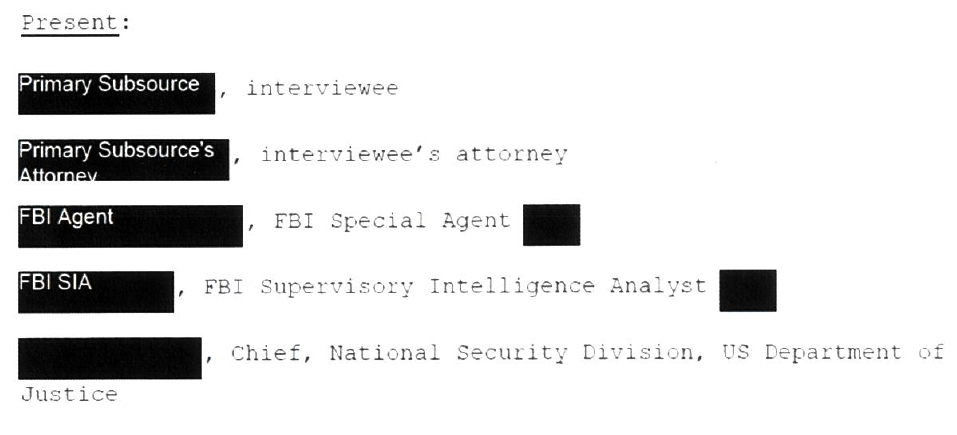 Present:Igor Danchenko, intervieweeMark E. Schamel, interviewee’s attorneyStephen M. Somma, FBI Special Agent NYFOBrian Auten, FBI Supervisory Intelligence Analyst WFODavid Laufman, Chief, National Security Division, US Department ofJusticeI. Danchenko’s Background(U//FOUO) Danchenko was born in the Russian city of Perm on 05/05/1978.He describes his family as mixed nationality which included Russianand Ukrainian. Danchenko completed his high school course in Perm in1996. He indicated that his xxxxxxxxxxxxxxxxxxxxxxxx is probably tiedXxxxxxxxxxxxxxxxxxxxxxxxProficiency in languages Pdf 5to the fact that Perm was a 123456 city. During his high school years,he traveled to the xxxxxxxxxxxxxxxxxxxxx for 1234567 and was also anxxxxxxxxxxxxxxxxxxxxxxxxxxxxxxxxxxxxxx. In 199x-9y, he attended a highschool in xxxxxxxxxxxxxxxxxx. In 199z, he also spent some weeks in xxxxxxxxxxxxxxxxxxxx, which at that time was “xxxxxxxxxxxxxxxxxxxx.”(U//FOUO) For university, Danchenko attended Perm State University,between 1996 and 2000, at which time he graduated with a degree in law.Danchenko began work during and after college with a number of Russianfirms. He worked for PermTex (xxxxxxxxxxxxxxxxxxxxxxxxxxxxxxxxxxx),xxxxxxxxxxxxxxxxxxxxxxxxxxxxxxxxxxxxxxxxxxxxxxxxxxxxxxxxxxxxxxxxxxxxxxxxxxxxxxxxxxxxxxxxxxxxxxxxxxxxxxxxxxxxxxxxxxxxxxxxxxxxxxxxxxxxxxxxxxxxxxxxxxxxxxxxxxx. While with PermTex, he made friends with a numberof individuals in the field of petroleum engineering. He was alsoemployed by a Siberian construction company, UralSubSoetStroy, duringwhich time he traveled to Iran. Also, during and immediately after his time at Perm State University, he traveled to the United States with anOpen World Leadership Program and served as a facilitator. The Open World Program is associated with the Library of Congress, and during the 200x trip, he assisted and traveled with the delegation in DC andother cities in the United States. (U//FOUO) Danchenko’s desire had always been to obtain a graduatedegree in the United States. He applied to a number of schools, andreceived the best – and one of the only – offers from the University ofLouisville. He said that his choice of Louisville didn’t involveXxxxxxxxxxxxxxxxxxxxxxxxxxxxxxxxxxxxxxxxxxx, but it just happened thatthe school gave him a full fellowship for his Master’s studies inPolitical Science. He graduated from Louisville and wanted to stay andwork in the United States, with the hope of getting his Ph.D. Heeventually was accepted not to a PhD program, but to Georgetown’s1234567890123456789012Perm State UniversityOpen World Russian Leadership ProgramEarly in his career, Danchenko worked at Lukoil subsidiary Permtex in Perm and at UralSubSoetStroy in Iran.[dead link] Between 1999 and 2005, he was a facilitator for the Open World Russian Leadership Program, US Library of Congress and a leader for senior Russian federal and regional delegations to the US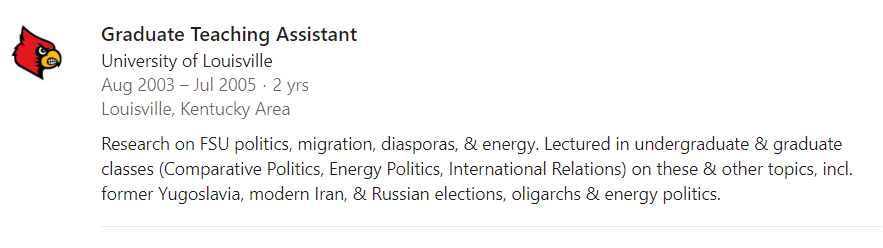 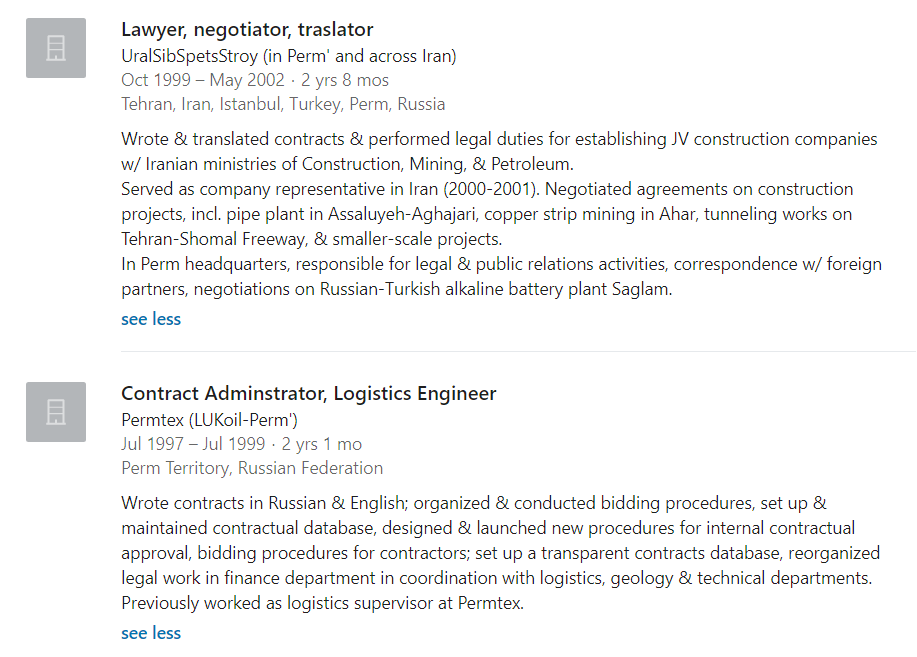 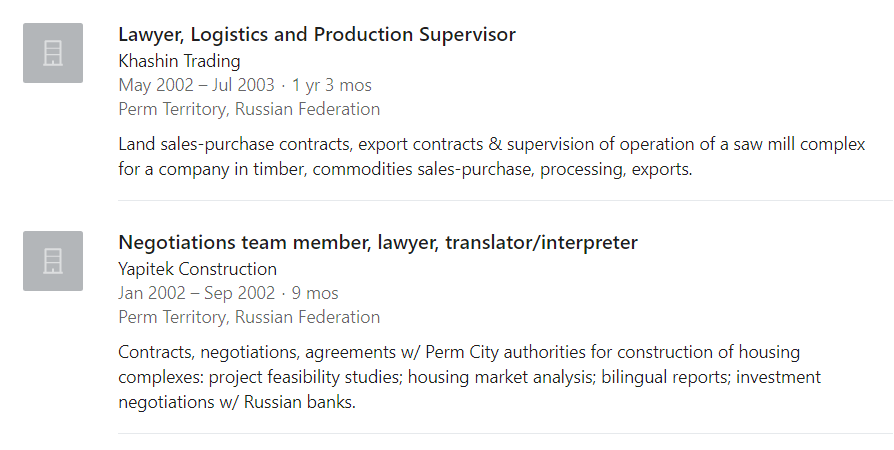 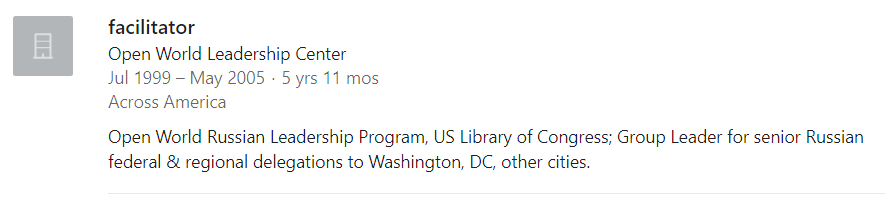 pdf, 6 School of Foreign Service - CERES xxxxxxxxx program with a focus onXxxxxxxxxxxxxxx and 1234567 (as he described it, xxxxxxxxxxxxxxxxx1234567”). During and after his time at Georgetown University,Danchenko worked at the Brookings Institute xxin varying ranks -Analyst; and then Senior Analyst. He worked on research projects forFiona Hill and Clifford Gaddy. [ANALYST NOTE: Later in the debriefing,Danchenko’s attorney asked if we’d all heard about Danchenko’s work onuncovering Vladimir Putin’s thesis plagiarism. We indicated that we had, and that it was our understanding that he had done that work withGaddy. Danchenko confirmed that.](U//FOUO) Danchenko explained that he soon hit a glass ceiling atBrookings because of his nationality and his lack of a Ph.D. At thattime, he was also xxxxxxxxxxxxxxxxxxxxxxxx. XxxxxxxxxxxxxxxxxxxxxxxxXxxxxxxxx, who was xxxxxxxx and was noted as xxxxxxxxxxxxxxxx on his M.A.thesis. He left Brookings circa 2010, stayed xxxxxxxxxxxxxxxxxxxxxxxx inWashington D.C. and began to try his hand at independent consulting.For a time, he did various analytical pieces on Russian risk analysiswith Eurasia Consulting LLC. In time, some of the work moved into thearea of due diligence and business intelligence. Danchenko says that hesaw opportunities to use his existing network of friends and colleaguesin the United States and Russia – e.g. high school (Perm); 1234567812345, 1234566789, xxxxxxxxxxxxxxxxxxxxxxxxxxxxxxxxxxxxxx. In 2011, hebegan work for Sidar Global Ventures, again doing research and analysisand due diligence work. At Sidar Global Ventures, he served as theRussia and Eurasia Program Manager, which meant that he directed othersin doing business intelligence on various topics/sub-regions, includingRussia, xxxxxxxxxxxxxxxxxxxxxxx. He helped analysts under him figureout how best to handle assignments and talk to clients. He also puttogether weekly, bi-weekly and monthly reports. Danchenko worked forXxxxxxxxxxxxxxxxxxxxxx1234567890123456789012Eurasia Consulting LLCXxxxxxxxxxxxxxxxxxxxxRussian risk analysisXxxxxxxxxxxxxxxxxxxxxxxUkraine, and Kazakhstan. 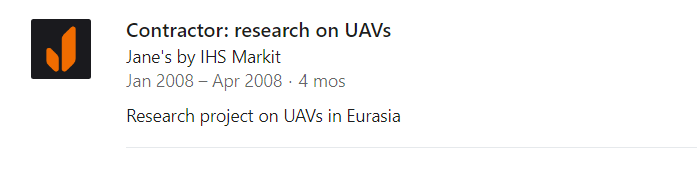 Jane’s  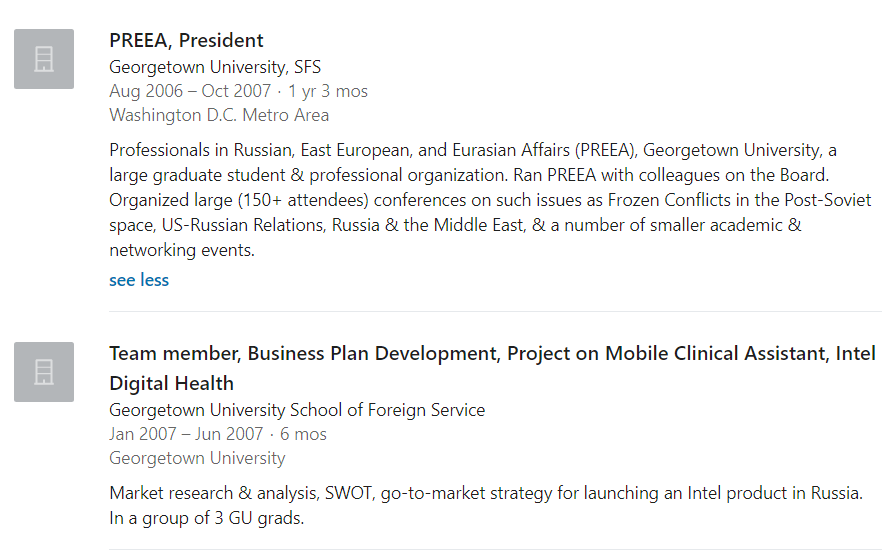 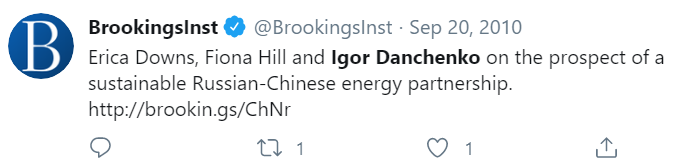 Nov 2009 Danchenko was back in the Perm region of Russia on November 7, 2009 and married 22yr old Elena Alekseevna on that date, and both were living in the US by some date in 2011.  https://twitter.com/Larry_Beech/status/1310061947950333952  What I can also tell you is that on March 31st, 2017 (following round 2 of PSS interviews) Danchenko filed for divorce. Both appeared pro se, no attorneys, no dispute, no custody issues, no child dispute, and it was granted upon initial hearing 5/15/17.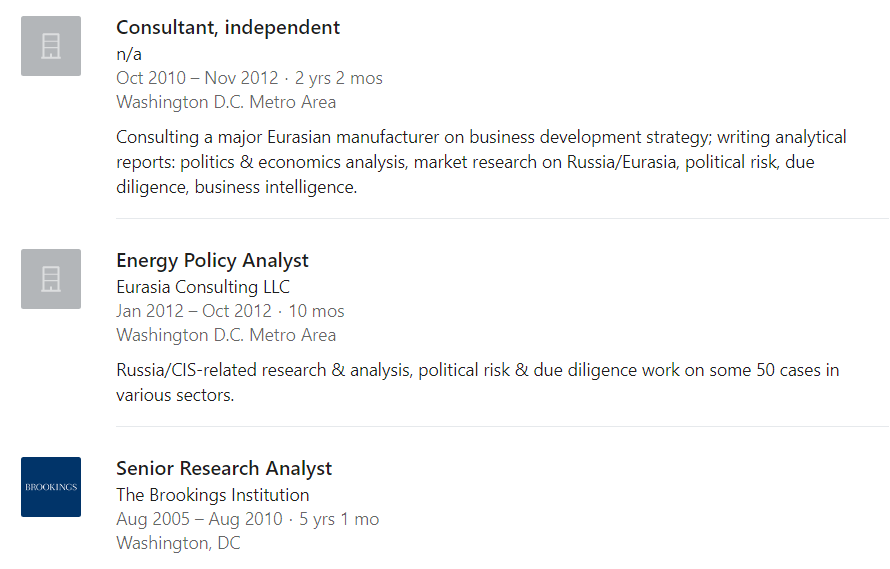 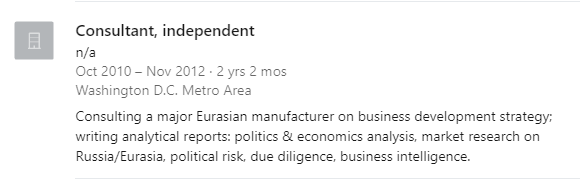 Yaroslav Zhalilo  Nataliya Lakiza Sachukhttps://web.archive.org/web/20110201180515/https://www.eurasiaconsulting.com/https://web.archive.org/web/20110130231943/http://www.eurasiaconsulting.com/page.asp?page_id=370https://web.archive.org/web/20110130232010/http://www.eurasiaconsulting.com/page.asp?page_id=400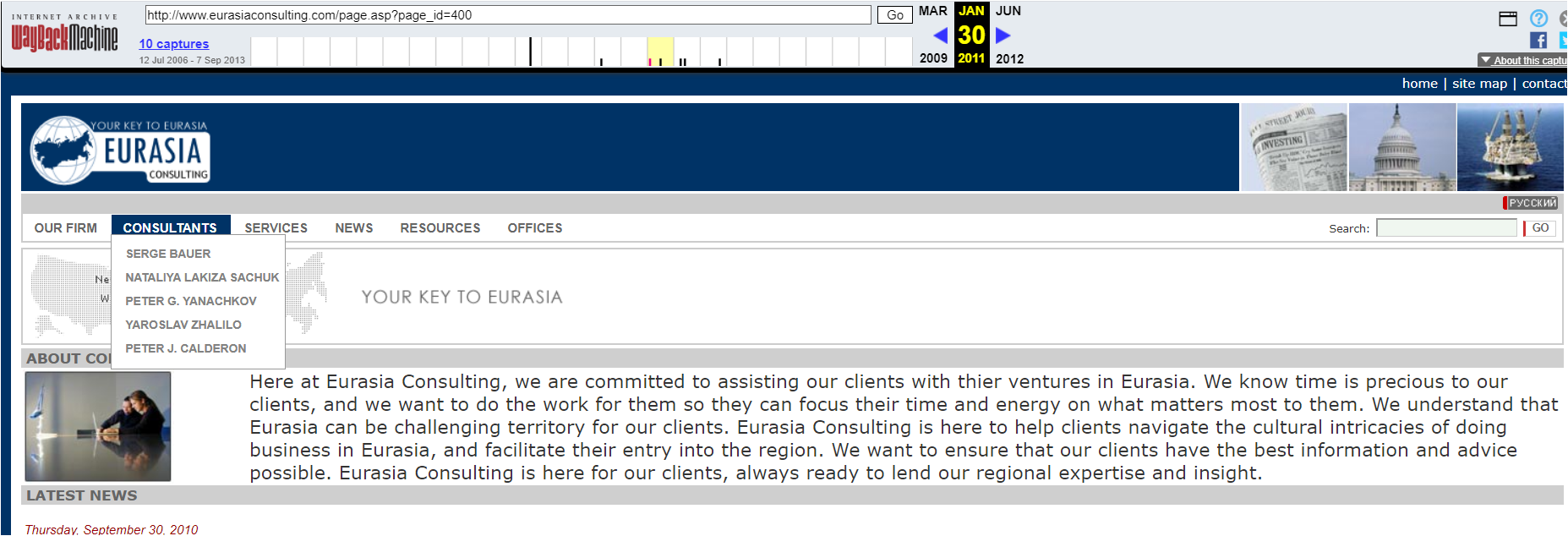 Zhalillo, UkraineSerge Bauer, Ukraine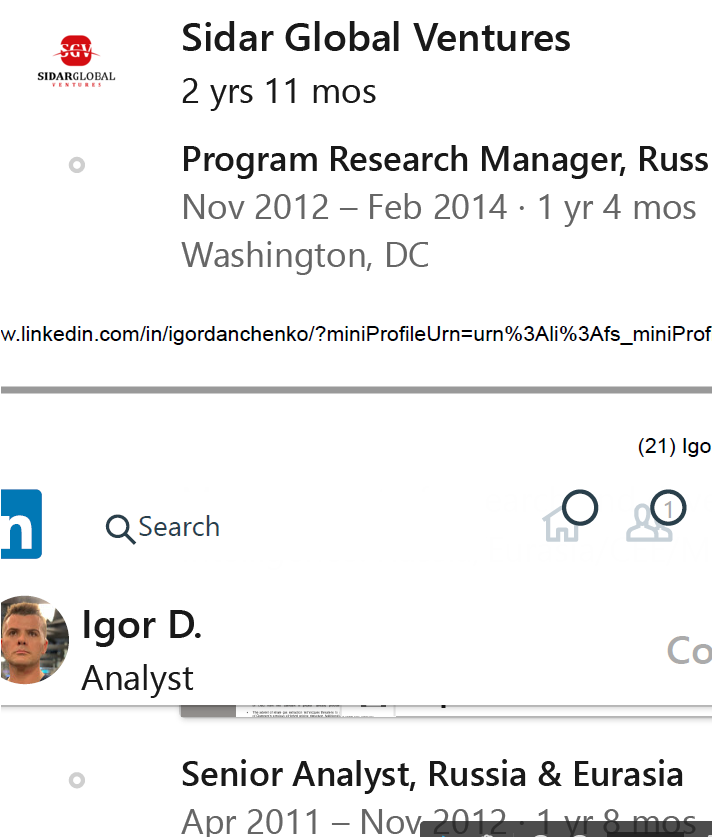 http://www.sidarglobal.com/  CEO Cenk Sidar,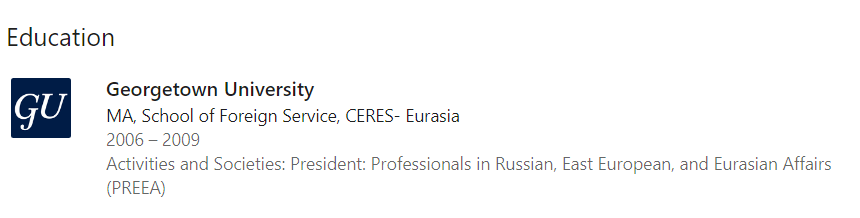 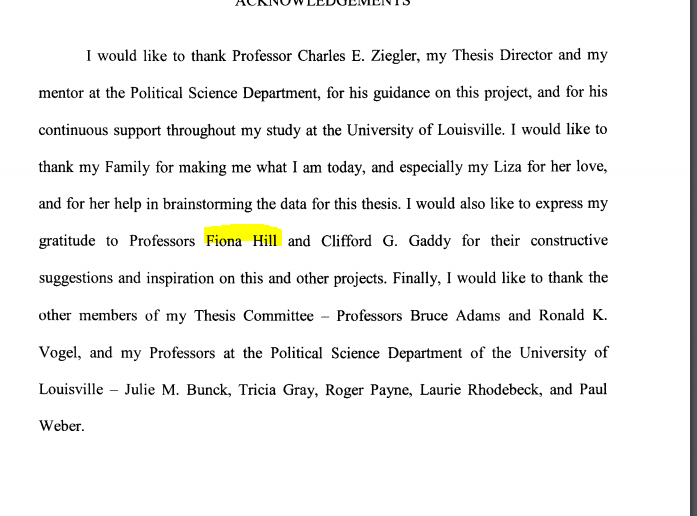 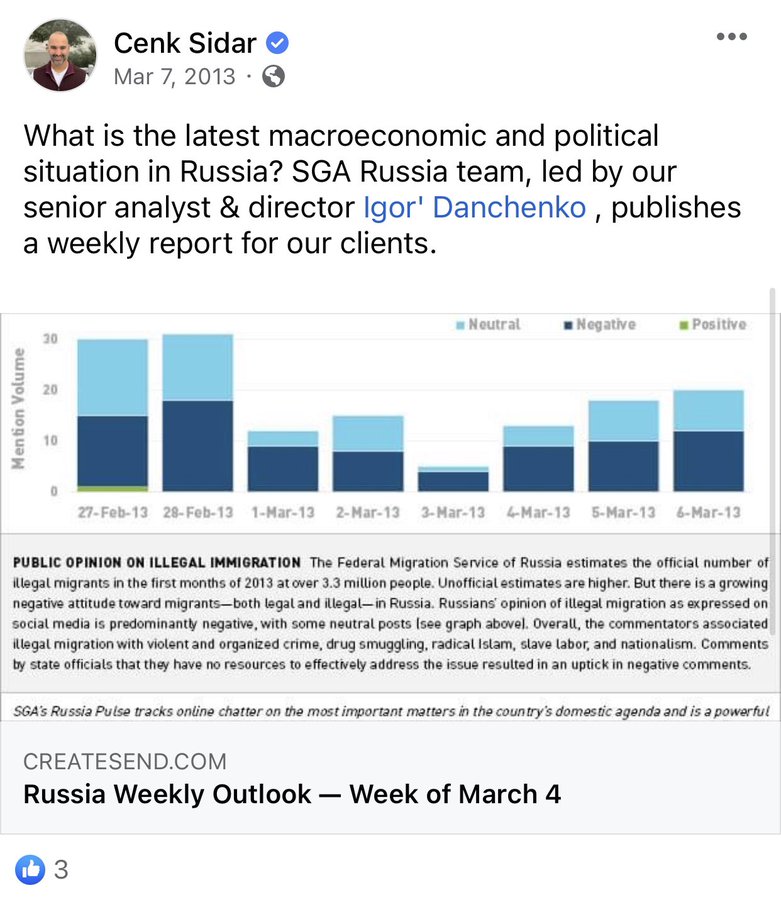 Pdf 7Sidar through the summer of 2014, at which time Sidar’s parent companywent bankrupt and Sidar Global closed.(U//FOUO) Danchenko described his travel to Russia up through the 2013period as sporadic and personal. He took a trip back to Russia during200x in order to do research for his Georgetown MA thesis. The rest ofhis trips to Russia during this time – which he said took place everytwo years or so – were centered on 12345678901234567, 12345678901 andcelebrating New Year’s.1234567890123Georgetown MAII. Early Relationship with Steele and OrbisII. Danchenko’s Early Relationship and Eventual Employment withChristopher Steele and Orbis Business Intelligence(U//FOUO) Danchenko first met Christopher Steele [hereafter Steele] inthe mid-to-late summer of 2010. The introduction was brokered throughFiona Hill, who, according to Danchenko, was acquainted with Steele’swife. In the period that Danchenko was looking for work, following theend of his tenure at Georgetown. Brookings was involved with helpingDanchenko to try and find new employment opportunities. Gaddy found outthat Steele was setting up a new business, Orbis, and that he was onthe lookout for analytical help. Gaddy suggested that Danchenko mightconsider looking at Orbis, and helped to broker an email introductionto Steele. According to Danchenko, this was just one of the companiesGaddy helped to broker introductions.(U//FOUO) Danchenko met in person with Steele at a Starbucks in ****xxxxxxxxx. They met for about an hour in the coffee shop, and then went to Steele’s hotel, where they sat and talked for about 30 minutes. Danchenko said that they really didn’t talk in-depth about Danchenko’s background, but rather discussed Danchenko’s basic biographical Pdf 8Steele and Independent Consultant, 2010-2011information, his contacts/network, and his connections in ****. No work was offered at this time, but Steele said that “If we [Orbis] get a project, we’ll get in touch.”U//FOUO) In circa ****xxxxxxxxxxxxxxxxxxx, Steele contacted Danchenko and asked that he fulfill a project – an open source analysis of what Danchenko thought were three of the best sectors of low-risk investment xxxxx****. Danchenko wrote a few pages, highlighting risks and opportunities, and submitted them to Steele. Danchenko still wasn’t sure at this time what Orbis’ primary focus was – he (Danchenko) said that it was not clear if it was about due diligence and business intelligence. For the short risk assessment report, Danchenko was paid a few hundred dollars, direct-deposited into his account. He said he was very appreciative of this, because he didn’t really have an income at this time.(U//FOUO) Later in 2011, Steele told him that he had read and liked his risk assessment and Danchenko was formally brought on board with Orbis. He signed a confidentiality agreement, which he didn’t think twice about signing because it was fairly standard – he compared it to the types of paperwork he signed at Brookings, including sexual harassment policy, etc. All contact with Steele was being done at this time via email and Skype. Danchenko signed the confidentiality agreement, scanned it, and sent it back to Steele via email. Danchenko did not sign a “non-compete” agreement with Orbis, and he described his work with Orbis initially as “***x work” and “***x projects” as he was still with ****xxxxxxxx. Orbis was just part of his overall portfolio at this time.(U//FOUO) Initially, his work with Orbis was in the open source sphere.Pdf 9 He did not have any visibility into Orbis’ end clients. Danchenko commented that during his time with Orbis, he was always been trying to understand the tangible results of his work – Danchenko’s attorney added that his client, “never asked, and was never told [about final clients].” The project requirements were always kept vague with few concrete parameters – e.g. “Can you do some checking on this?” Also, initially with Orbis, his sole contact was with Steele He was in email and Skype communication with Steele and was informally introduced to other Orbis employees during Skype calls, but Danchenko was never flown out to the UK to meet with Steele and his Orbis team.(U//FOUO) In ****, Danchenko had his first Orbis-financed trip to123456. His specific project involved inquiries about a ****xxxxxxxxxx Xxxxxxx [which Danchenko did not name] and the company’s owner, which he described as a former Russian senator and Duma deputy. It was a due diligence assignment, and he was meant to look for company/management links to organized crime and Russia’s regional and federal power structures. For this, he was wired $3,000. He used $1,500 to purchase a round-trip ticket, and $1,500 to cover expenses for the trip. He used his existing contacts and daisy-chained from them to try to identify others with relevant information. For example, Danchenko explained, he would use pre-existing contacts to find out if anyone he knew had worked in public relations or advertising for a ***xxxxxxxxxxx*. Danchenko did not pay anyone for information, and reported back to Steele verbally either via Skype or in-person in London.(U//FOUO) In circa 201x-xy, Danchenko traveled for the first time in his life to the United Kingdom. It was both a personal trip and abusiness trip. Orbis paid for the trip, and during his time in the UK,Danchenko met Steele – “for the second or third time in my life” - andpdf 10also introduced to other Orbis employees, including James Wallis andKieran Porter, about whom Danchenko described as an analyst who hadgraduated from an English university. Danchenko described the time with Orbis as “general meetings, [pitching] potential projects, and discussing general rumors about Putin and Putin’s new third term as president. There was talk about what the “biggest rumors” or the “biggest compromising info” regarding the Russian government was.(U//FOUO) Danchenko could not remember exactly when he had first learned that Steele was former MI-6. He thought it was around 2012 or 2013. He couldn’t remember if someone told him that fact, someone mentioned it, or if it was just “common knowledge” that he had picked up over time. [ANALYST NOTE: In discussing his knowledge of Steele’s former intelligence service employment, Danchenko remarked that he didn’t really care to know such things and wanted to “stay out of the government’s business” – to which his attorney said, “Well, you haven’t done a very good job of that.”](U//FOUO) Danchenko continued to work on a number of projects for Orbis on all kinds of subjects, including Russian leadership, banking, and the ****xxxxxxxxxxxx. He would provide reports every month or every other month.Sidar Global(U//FOUO) Through Danchenko, Sidar Global and Orbis were in acontractual relationship, and it was Danchenko’s hope that 1234567Xxxxxxxxxxxxxxxxxxxxxxxxxxxxx would result in 12345678901234’s andDanchenko’s eventual ability to get a security clearance and set up hisown business. However, with the 2013 bankruptcy of Sidar Global’sparent company – and the subsequent closing of Sidar Global itself –Danchenko found himself in a difficult situation, 1234567890123456. HeSarah WolffJames Wallis – from Apelbaum on character countSam Stainer, Tyson LeeElliot BullTatiana DuranSamuel StainerSam Steinerhttps://apelbaum.files.wordpress.com/2018/06/kieran-porter-orbis-and-walsingham-training4.jpgSidar Global123456789012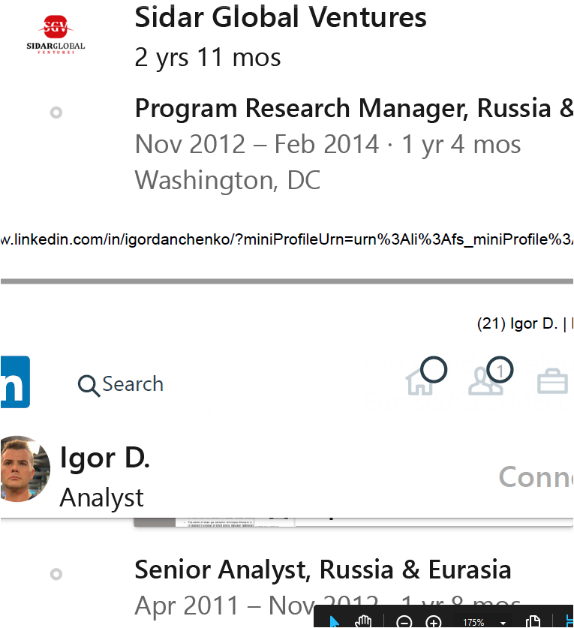 https://www.courtlistener.com/recap/gov.uscourts.mdd.232497/gov.uscourts.mdd.232497.10.0.pdfMay 23 disorderly Mr. Danchenko is employed by Sidar Global Advisors, as a Development Managerhe is legally present in the United States on a work visa, and currently residing in the District of Columbia with his wife and 2-year old daughter.Mr. Danchenko had prearranged travel to Moscow, Russia, and Munich, Germany, between the dates of May 20, 2013, and June 9, 2013.https://www.courtlistener.com/docket/13073488/united-states-v-danchenko/1234567890123456Target Labs Inc.Larry Poltavtsev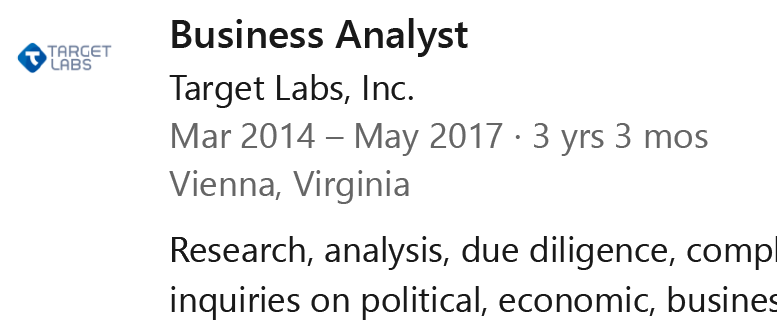 https://www.washingtonblade.com/2013/07/25/opinion-larry-poltavtsev-putin-empire-of-hatred-and-violence-russia-gay-lgbt/  lARRY POLTAVTSEVp.11 Target Labs 2014-03 to 2017-05needed an entity to xxxxxxxxxxxxxxxxxxxxxxxxxxxxxxxx – and as Orbiscouldn’t do it [as Danchenko’s attorney put it, because Orbis was aBritish company] – Danchenko went to a friend, Larry Poltavtsev, who isthe Chief Executive Officer, Target Labs Inc. Poltavtsev wasreceptive about bringing Danchenko on board with Target Lab but said that they could only help him out if he had a source of income. At that point, Danchenko introduced Steele and Poltavtsev and a formal arrangement was set up between Orbis and Target Labs. Target Labsserved as the “contract vehicle” through which Danchenko would be paida monthly salary for his work for Orbis. Danchenko became a salaried employee of Target Labs and xxxxxxxxxxx xxxxxxxxx his xxxxxxxxxxxDanchenko. Out of the approximately xxx people employed at Target Labs,Danchenko was the only one – as far as he knows – who was workingsolely for Orbis, and Danchenko believes that only Poltavtsev knows ofhis work for Orbis. Prior to this arrangement, the only paperwork tiebetween Danchenko and Orbis was through the banking/wire transactions,but after this, the only regular paperwork tie would be betweenDanchenko and Target Labs. Danchenko said that he received afterdeductions, etc. about $x000 in cash/month. [ANALYST NOTE: Danchenkoalso gave a figure of $y000/month, but is not clear how much TargetLabs charges Orbis for Danchenko’s services, which would indicate the profit Target Labs makes from Danchenko’s Orbis-related work.] SinceDanchenko is on a monthly salary with Target Labs, Steele can reach outdirectly, give assignments and direct his (Danchenko’s) travel.III Policies and ProceduresIII. Danchenko Policies and Procedures While Traveling Abroad for Orbis; Danchenko Contacts with Russian Intelligence and Security Services(U//FOUO) Danchenko was asked how he “covers” his queries with his12sources. He typically tells his sources that he is working on a research project or an analytical product. He was also asked if there were friends, associates and/or sources who knew that he was collecting information for Orbis. He said “yes and no,” and explained that some of his closer friends understand that he works in the area of due diligence and business intelligence. Many of them think that he is doing projects for entities like ****xxxxxxxxxx, the ****xxxxxxxxxxxxx xxxxxxxxxxxxxxxxxxxxxxxxxxxxxxxxxxxxxxx or think tanks ****xxxxxxxxx. They don’t know that he works for Orbis, as he signed a non-disclosure agreement and was told not to talk about the company. He has never mentioned Chris Steele or Orbis to his friends and associates. He emphasized that “you [the FBI] are the first people he’s told.”(U//FOUO) Danchenko was asked if he takes notes on the information he is collecting from his sources, or if he keeps any kind of records. He was told by Steele that it is a security risk to take notes; he hasn’t kept notes or electronic records. He occasionally makes scribbles and/or chicken scratch notes here and there, but gives verbal debriefs in ****xxxxxxxxxxxxxx following his trips to Russia. Altogether, with respect to the election-related reporting, he had three trips ****xxxxxxxxxxxxxxxxxxxxxxxxxxxxxxxxxxxxxxxxxxxxxxxxxxxxxx****. Xxxxxxxxxxxxxxxxxxxxxxxxxxxxxxxxxxxxxxxxxxxxxxxxxxxxxxxxxxxxxxxxxxxxx. He also had one additional United Kingdom trip. While ****xxxx, he was primarily *xxxx***.(U//FOUO) Danchenko had no communications with Steele while in Russia. He was always advised by Steele that they were not to have communications, or to minimize communications, saving them for only emergency or urgent matters.13(U//FOUO) During the conversation about Sergei Abyshev [see below], Danchenko was asked if Orbis had ever asked him to broker direct contact with one of his (Danchenko’s) sources, or whether Orbis was comfortable keeping Danchenko as the intermediary between the sources and the company. Danchenko indicated that Orbis has always kept him (Danchenko) as the intermediary.(U//FOUO) Danchenko indicated that, to his knowledge, he has not had any contacts with the Russian intelligence or security services. [ANALYST NOTE: His attorney emphasized “to his knowledge” during this part of the discussion.] Danchenko said that he had contacts with Russian government officials ****xxxxxxxxxxxxxxxxxxxxxxxx, as he said, in the xxxxxxxxxxxxx**** - but he denied any contact – again, “as far as he (Danchenko) knew,” with anyone in the SVR, GRU or FSB.IV. Initial Election-Related Assignments for Orbis(U//FOUO) Around March 2016, Danchenko and Chris Steele had a voice conversation during which time Steele asked Danchenko to see what he (Danchenko) could find out about Paul Manafort, including his reputation in the United States, his connections to the Yanukovich regime in Ukraine, and any corruption ties. He related some of Steele’s corruption-related questions – “Do you know [about] Manafort? Find out about Manafort’s dealings with Ukraine, his dealings with other countries, and any corrupt schemes [to which Manafort is connected].” Danchenko said that he was “clueless” about who Manafort was, and that this was a “strange task” to have been given. It was strange because Danchenko had not done US-related projects for Orbis before, and he was a bit uncomfortable working on a topic dealing with U.S. elections.Steele did not give him a tight deadline on this assignment. At this12345678901234U.S. elections14point, Danchenko was on salary with Orbis through Target Labs, andthere was no difference in financial remuneration for this assignment.He had no inclinations as to why, or for whom, Steele was asking aboutManafort. Danchenko carefully asked around some of his American friends. He said he may have asked friends and contacts in Russia, buthe couldn’t remember off-hand. He added that, for this topic, his friends and contacts in Russia couldn’t say very much because they were “too far removed” from the matter. Danchenko recalled that he was able to find articles about Manafort’s ties to Ukraine and the Philippines. Danchenko reported some of the findings on this assignment to Steele using Signal, a secure messenger app, which he has used, in addition to Skype, for communicating with Steele. (U//FOUO) In the last week of ****5678901234567890123, Danchenko tookan Orbis-related trip to Russia. He was working primarily on a business intelligence matter – a**** Zzzzzzzzzzzzzzzzzzzzxxxxxxxxxxxx. 12345678zzzzzzzzzzzzzzzzzzzzzzzzzzzzzz. For this trip, Chris also asked Danchenko to look for information dealing with the US presidentialelection, including compromising materials on Donald Trump. Danchenko said he could not remember if Steele had asked Danchenko to ask around for compromising materials on just Trump, or Trump and Hillary Clinton – at which point Danchenko’s attorney indicated that Danchenko had told him [the attorney] previously that it had been both presidential candidates. The request did not shock Danchenko, but it was – again – outside the normal scope of work and it wasn’t completely comfortable for him. Like the Manafort assignment, it was not really a Russia-specific job and it involved, indirectly, his “xxxxxxxxxxxxxxxxxxxxxxxxxxxxx.” He was nervous and cautious when asking around about the topic in Russia, but he felt like he had to report something back to Steele about it. Steele did not place any higher priority on the15election-related requirements; it was still a side effort to the ****xxxxxxxxxxxxxxxxxxxxxx. It was, to Danchenko, “unpleasant,” but he made inquiries and had a few election-related conversations, but it wasn’t the main focus of his trip.V. Danchenko’s Contacts on his June Trip to RussiaSource 2 - Ivan Mikhailovich Vorontsov(U//FOUO) Ivan Mikhailovich Vorontsov(U//FOUO) Ivan Mikhailovich Vorontsov is in his mid-forties, probablyaround forty-five. Danchenko has known Vorontsov for about tenyears. They first met at a xxxxxxxxxxxxxxxxxxxxxxxxxxxxxxxxxxxxxxx,xxxxxxxxxxxxxxxxxxxxxx. They were together at the xxxxxx and struckit off well. He is now a good friend. Vorontsov comes from a xxxxxxxxxxxxxxxxxxxxxxxxxxxxxxxxxxxxxx and, more distantly, xxxxxxxx.Vorontsov himself is a xxxxxxxxxxxxxxxxxxxxxxxxxxxxxxxxxxxxx, and axxxxxxxxxxxxxxxxxxxxxxxxxxxxxxxxx. He runs his own Facebook page, and has served as xxxxxxxxxxxxxxxxxxxxxxxxxxx of two different xxxxxxxxxxxxxxxxxxxxxxxxxxxxxxxxxxxxxxxxxxxxxxxxxxxxxxxxxxxxxxxxxxxxxx. He isxxxxxxx. He has been Danchenko’s source of information regardingeconomic sanctions, and actions taken by xxxxxxxxxxxxxxxxxxxxxxxxxxxxxxxxxxxxxxxxxxxxxxxxxxxxxxxx – a friend of 1234’s - knows a 123 xxxxxxxxxxxxxxxxxx handling the company’s public and governmental relations (PR/GR). Another of Vorontsov’s close friends works as a xxxxxxxxxxxxxxxxxxxxxxxxxxxxxxxxxxxxxxxxxxxxxxxxxxxxxxxxxxxxxxxxxxxxxxxxxx. Vorontsov is an avid collector of foreign currencies. He often tries to monetize his relationship with Danchenko, suggesting that the two of them should try and do projects together for money. Vorontov told Danchenko that there was compromising material on Trump.Xxxxxxxxxxxxxxxxxxxxxxxxxxx****Collector of foreign currenciesSource 3(U//FOUO) Olga xxxxxxxxxxx Galkina16(U//FOUO) Olga Galkina was born in 1234567890123456. She is a closepersonal friend to Danchenko. She is originally from Perm, and thenxxxxxxxxxxxxxxxxxxxxxxx. They have been friends since [the equivalentof] the 8th grade xxxxxxx – xxxxxxxxxxxxxxxxxxxxx. Upon reflection,Danchenko corrected himself, indicating that she had been a year behind him in the Perm State University Medical School. She moved to Moscow in20xx, where she worked in the 1234567890 field. She did a bit of Xxxxxxxxxxxxx, worked in xxxxxxxxx, and also xxxxxxxxxxxxxxxxx   xxxxxxxxxxxxxxx. She went to the xxxxxxxxxxxxxxxxxxxxxxxxxxx [ANALYST NOTE: what is now called xxxxxxxxxxxxxxxxxxxxxxxxxxxxxxxxxxxxxx, where she took1234567 as her first language, 1234567 as her second language, and alsostudied Bulgarian. Danchenko added that Galkina’s family has a vacationhome in Bulgaria. Galkina worked for 123456789x,  xxxxxxxxxxxxxxxx,xxxxxxxxxxxxxxxxxxxxxxxxxxxxxxxxxxxxxxxxxxxxxxxxxxxxxxxxxx. In thexxxxxxxxx, Galkina moved to 123456, where she served as 1234567xxxxxxxxxxxxxxxxxxxxxxxxxxx. For about a year now, Galkina has lived in Limassol, Cyprus. Danchenko said that he was not exactly sure what she does now in Cyprus, but she has done ****xxxxxxxxxxxxxx  and works ****xxxxxxxxxxx, a Russian ****xxxxxxxxxxxxxxxxx.(U//FOUO) Galkina and Danchenko have remained friends for many years.her father helped him financially years ago – he would borrow moneyfrom her father, and her father wouldn’t ask for repayment. Morerecently, he has helped out Galkina financially – probably around$x0,000 over the past ten years. (U//FOUO) Galkina has a vast network of people who are employed in the xxxxxxxxxxxxxxxxxxxxxxxxxxxxxxxxxxxxxxxxxxxxxxxxxxxxxx****. Through Galkina’s ****xxxxxxxxxxxxxxx, Danchenko has been able to collect17information for Orbis across a wide range of topics – major Russian firms; Russian state entities, including the Kremlin. GALKINA’s “big connection” – though Danchenko emphasized that it is not necessarily her direct contact – is ****xxxxxxxxxxxxxxxxxxxxxxxxxxxxxxxxxxxxxxxxxxxxxxxxxxxxxxxxxxxxxxxxxxxxxxxxxxxxxxxxxxxxxxxx. GALKINA may have met him in person, but she knows a couple of ****xxxxxxxxx who have good access to 123456 and upon whom 123456 has relied to get out his own messaging. Danchenko wasn’t sure, but he thought these contacts may include xxxxxxxxxxxxxxxxxxxxxxxxxx**** who Danchenko met while he was at ****xxxxx and who used to head ****xxxxxxxxxx.(U//FOUO) Through GALKINA, Danchenko has also become good friends with the ****xxxxxxxxxxxxxxxxxxxxxxxxxxxxxxxxxx, who was assaulted in Russia for ****xxxxxxx.(U//FOUO) Galkina is one of the individuals who knows that Danchenko works for due diligence and business intelligence. [As an aside at thispoint, Danchenko insisted that Ivan xVorontsov probably has a betteridea about this than does Galkina because Ivan is always trying tomonetize his relationship with Danchenko. Danchenko reiterated again tothe interviewers that Ivan will often pitch money-making ideas orprojects – “Let’s work together. I (Ivan) can try and get 12345678 to(U//FOUO) Galkina is one of the individuals who knows that Danchenkoworks for due diligence and business intelligence. [As an aside at this point, Danchenko insisted that 1234567890 1234 probably has a better idea about this than does Galkina because 1234 is always trying to monetize his relationship with Danchenko. Danchenko reiterated again to the interviewers that 1234 will often pitch money-making ideas or projects – “Let’s work together. I (1234) can try and get 12345678 to answer a question, but I’ll need some money to do it.”] GALKINA has an understanding that Danchenko is “connected.” In fact, either yesterdaymorning or this morning, Galkina reached out to Danchenko and asked himfor help in translating article on how Russian citizens living in theUnited States are viewing the Trump administration. She is asking himto translate it by the weekend, probably so she can sell it to a friendin Moscow.18(U//FOUO) GALKINA was one of the key sources for the “Trump dossier.” She is directly quoted at points; however, Danchenko is not sure if she realizes that the questions come from her. Right now, ****xxxxxxxxxxxxxxxxxxxxxxxxxxxxxxxxxxxxxxxxxxxxxxxxx. She is keeping ****xxxxx with her xxxxxxxxxxxxxxxxxxxxxxx****. GALKINA used to work in the country of ****xxxxxxxxxxxxxxxxxxxxxx.Source 4(U//FOUO) Alexey 123456 Dundich (U//FOUO) Dundich1is a xxxxxxxxxxxxxxxxx. He is xxxxxxxXxxxxXxxxxxxxxxxxxxxxxxxxxxxxxxxx. Danchenko met him while he was on anexchange scholar program at xxxxxxxxxxxxxxxxxxxxxxxxxxxxxxXxxxxxxxxxxxxxxxxxxxxxxxxxxx for about x months in 2009-10.Danchenko spent a lot of time with Dundich during Dundich’s time inUnited States.(U//FOUO) 1234567 specializes in regional politics, particularlyXxxxxxxxxxxx, but also addresses US-Russian relations, US elections,and a host of issues involving US-Russian competition and conflict,including xxxxxxxxxxxxxxxxxxxxxxxxxxxxxxxxxxxxxxxxxxxxxxxxxxxxxxxxxxxxxxxxx). (U//FOUO) 1234567’s everyday job duties as a xxxxxxxxxxxxxxxxxxxxvary. One day, he could be xxxxxxxxxxxxxxxx for a visiting 123451234567; the next day, he could be xxxxxxxx a large group of 1234566;While the next, he could be handling xxxxxxxxxxxx. At 1234, he alsoHas contact with friends and associates in the xxxxxxxxxx. AsDanchenko explained, it would not be uncommon for Dundich to remark toDanchenko things like, “I just heard such-and-such from someone in thepdf 19**** ****xxxxxxxxxxxxxxxxxxxxxxxxxxxxxxxxxxxxxxxxxxxxxxxx,” or “I just heard this from a Deputy Minister,” or “I just overheard such-and-such about an issue.”(U//FOUO) Danchenko and Dundich drink heavily together, and Danchenkoalways looks forward to getting together with Dundich when Danchenko isin town. Danchenko knows that Dundich travels to the U.S. Source 1(U//FOUO) Sergey Vladimirovich Abyshev(U//FOUO) Danchenko has known Abyshev since late 2001-02, when Abyshev was part of a xxxxxxxxxxxxxxxxxxxxxxxxxxxxxxxxxxxxxxxxxxxxxxx. He has visited both Louisville and Washington DC as part ofexchange visits to the United States. Abyshev is about xx years old andcomes from Nizhniy Novgorod, where he served in city and regionalgovernment positions, including 123456789012345678901234 and DeputyMayor. Danchenko explained that things did not work out well forAbyshev in St. Petersburg, so he moved to Moscow and began working inthe 12345678901234567890123 – particularly with respect to 123456781234567890123456789012345678901. From the xxxxxxxxxxxxxxxxxxxxxxxxxxx 20xx, Abyshev worked for Russian Ministry of Energy. Over the last fewyears, he had served in the capacity of 12345678901234567.(U//FOUO) Abyshev’s background as a former ****xxxxxxxxxxx means that, from a young age, he has been involved in political activities. He’s been in some form of politics since he was a teenager. He is also a ****xxxxxxxxxxxxxxxxxxxxxxxxxxxxxxxxxxxxxxxxxxxxxxxxxxxxxxxxx but Danchenko could not recall if it was in economics, political science or philosophy. Danchenko has been taking politics with Abyshev since his (Danchenko’s) days as a graduate student at the University of Louisville. Now, they meet together whenever Danchenko goes to Moscow.Russian Federation Federal Antimonoply Service1234567890123456789012345Chairman of the City DumaAn Open World program at the Library of Congress Leningrad Oblast Nizhniy NovgorodRussian Ministry of Energy of the Russian Federationdeputy director 12345678901234567Assistant director123456789012345Communist cadreYouth UnionXxxxxxxxxxxxxxxxxxxxxxxxxxxxxxxxxxxxxxxxxxxxxxxxxxxxxxxxxxxxxxgraduate of Moscow State Institute of International Relationsformer undergraduate at Barnaul State Pedagogical Institute20(U//FOUO) Orbis knows more about Abyshev because, as a favor toAbyshev, Danchenko reached out to Orbis to see if Orbis could help getAbyshev’s oldest daughter a scholarship for language courses in theUnited Kingdom. Abyshev asked Danchenko for assistance, and Danchenkoturned to Orbis for help. As part of this, Danchenko explained whoAbyshev was, and why Danchenko was asking Orbis for assistance.(U//FOUO) Abyshev is always trying to get Danchenko to start projectsand make money together. Danchenko related how Abyshev, like others,is always asking questions like, “Can you get us some projects?” or “Can you get us financing?” or “Let’s do something together dealingwith 123456789!” Danchenko doesn’t consider this as his source“tasking him” but as simply the normal course and scope of networkingIn these circles. Danchenko did help Abyshev with an academic bookabout xxxxxxxxxxxxxxxxxxxxxxxxxxxxxxxxxxxxxxxxxxxxxxxxxxxxxxxxxxxxxx. Hemade about xxxxxx for his assistance with the academic book. For it,Danchenko went to the Library of Congress, performed archival research,and also talked to academics he (Danchenko) knew.”(U//FOUO) Danchenko knows that Abyshev travels to the United States. Trubnikov(U//FOUO) Abyshev has a good relationship with a former director of the FSB, Vyacheslav Trubnikov. Abyshev considers Trubnikov a good friend,and he (Abyshev) hears, from Trubnikov, many things about, and from,Trubnikov’s circles. From Abyshev’s relationship with Trubnikov,Danchenko has been able to collect information of interest to Orbis,including Russian domestic politics and more specialized subjects likexxxxxxxxxxxxxxxxxxx. Danchenko understands that Abyshev’s relationshipwith Trubnikov stems from Abyshev’s tenure in St. Petersburg. There,Abyshev had contacts with the regional Federal Security Service (FSB),123456789012345678901234567890Vyacheslav Ivanovich Trubnikov1234567890123456789012345FSB, Vyacheslav Trubnikov123456789012345678901234A former director of the21as well as with individuals in the 123456789 who were associated withpolitically conservative and strongly Russian 12345678 circles. It wasthrough these connections that Abyshev was introduced to Trubnikov.Danchenko was asked if Abyshev was a devout Orthodox believer.Danchenko did not believe so, but thought that he might have been atthe time.12345678ReligiousOrthodox(U//FOUO) Danchenko has never met Trubnikov. He’s never been to one ofXxxxxxxxxxxxxxxxxxxxxxxxxxx, and said that he doesn’t believe he’s everbeen in the same room as Trubnikov.XxxxxxxxxxxxxxxxxxxxxxxxxxxTrubnikov’s public lecturesSource 5 Details(U//FOUO) Lyudmila xxxxxxxxx Podobedeva(U//FOUO) Podobedeva1is an xxxxxxxxxxxxxxxxx. Danchenko has met her in person, and they are also connected through Galkina. They have beenfriends xxxxxxxxxxx for about ten years. They have many mutual Russianfriends. She is tied to Russia’s 123456789012345, and she has ties to the 123456789012345678901, as well as ties to the Russian intelligence and security services. Danchenko remarked that things have become“personal” between Podobedeva and Sechin because of stories that have been written [ANALYST NOTE: This may be a reference to the fact that inApril 2016, Sechin sued Podobedeva and others for libelx. The CarterPage-Sechin meeting references in the “Trump dossier” would have been derived from Podobedeva].Xxxxxxxxxxxxxxx123456789012345xxxxxxxxxxxxxxxxxxxxx123456789012345678901XxxxxxxxxxxxxxxxxRBC reporterVI. Dossier Report Number 2016/95(U//FOUO) The interviewers asked Danchenko to review Report 2016/95.This material was collected during the period where thepdf 22:election-related them was still a “side project.” The election-related material became a much more important project in the July-August 2016period.(U//FOUO) This report involves reporting from “Source E” – reportingwhich Danchenko ties, at least in part, to Sergei Millian. Danchenkorelated the story about his contact with Millian. In either late Juneor July 2016 – xxxxxxxxxxxxxxxxxxxxxxxxxxxxxxxxxxxxxxxxxxxxxxxx - hereached out to Alexey 1234ovich Bogdanovskiy, a Washington DC based	journalist for RIA Novosti. He asked Bogdanovskiy3some of the samequestions Orbis had tasked him with regarding Trump’s Russianconnections, and Bogdanovskiy put him in contact with another of his(Bogdanovskiy’s RIA Novosti) colleagues, Dmitriy Zlodorev.  Bogdanovskiysaid that Zlodorev had Millian’s contact information, and that Millianwas someone with whom Danchenko should speak. Millian was, according toDanchenko, someone with whom “they” (RIA Novosti) were talking. Therewas even talk about Danchenko meeting up with Zlodorev in person, butit did not happen. (U//FOUO) Danchenko reached out to Millian via email twice. He neverreceived a response from the first attempt, but after the second attempt, he received in circa late July 2016 a very strange phone callfrom a Russian male who he believed to be Millian, but who never identified himself. The individual on the other end of the call neveridentified himself. The two of them talked for a bit, and the two ofthem tentatively agreed to meet in person in New York City at the endof July. At the end of July, Danchenko traveled with his daughter toNew York, but the meeting never took place and no one ever calledDanchenko back. Altogether, he only had a single phone call with anindividual he thought to be Millian. The call was either a cellularBogdanovskiyhis daughterhis children@alexbogd  https://www.facebook.com/alexey.bogdanovskyPdf 23. call, or it was a communication through a phone app. Danchenko will look back at his phone to see if he can get caller information.VII. Dossier Report Number 2016/94(U//FOUO) This report involves the purported Carter Page meeting with Sechin, as well as the purported Carter Page meeting with IgorDiveykin. Danchenko indicated that the sourcing for this report derivesfrom his (Danchenko’s) conversations with Lyudmila Podobedova and OlgaGalkina.Sechin(U//FOUO) As Danchenko recalls, Carter Page was one of 4-5 names that Steele provided to Danchenko. Carter Page, as Danchenko relates, had his meetings in Moscow in early July 2016 – either the 6th through the th, or the 5th through the 9th. PODOBEDEVA told Danchenko that she had heard that Carter Page was going to meet with Sechin, and then later, in writing, PODOBEDEVA confirmed that the Page-Sechin meeting had actually taken place. Danchenko said that he would confirm the date, time and circumstances under which PODOBEDEVA confirmed to him (Danchenko) that the Page-Sechin meeting had taken place. He will check his phone, but he recalls that he received the confirmation from PODOBEDEVA via text in September 2016 when he was at 12345678901234567123456789. Podobedeva was able to confirm that the Page-Sechin meetingtook place through one of her contacts - 123456789012345689012345678912345678901234567890. Altogether, Danchenko summarized, Podobedeva toldhim about the Sechin-Page meeting, and then later confirmed via text that the meeting had taken place.(U//FOUO) Podobedeva travels to the United Statesxxxxxxxxxxxxxxxxxxxxxxx.1234567890123456890123456789 12345678901234567890an executive handling public relations at Rosnefta Rosneft executive in public relations department an executive in Rosneft’s public relations department                             investor relationsa public relations executive for RosneftDiveykinNot discussed in first dayPdf 24VIII. Media Contact/Outreach to Danchenko(U//FOUO) Danchenko received two media inquiries on the dossier. One was from a specialized 12345678901 journal, while the other was from12345678901234567890123456. He has not responded to either inquiry.January 25, 2017FBI Washington Field Office Interview RoomPresent:Igor Danchenko, intervieweeMark E. Schamel, interviewee’s attorneyStephen M. Somma, FBI Special Agent NYFOBrian Auten, FBI Supervisory Intelligence Analyst WFORichard Scott, Deputy, National Security Division, US Department ofJusticeRecent Communication by Christopher Steele(U//FOUO) Danchenko reported that Christopher Steele had reached out to him today ****cccccccc. He has not replied, but is planning to do so either tonight or tomorrow. His plan is to simply say that he has been meeting with his ****cccccccccccccccc.P25 II. Documents(U//FOUO) Danchenko brought three documents for the interviewers. Thefirst was the Russian-language text interaction between Danchenko andPodobedova regarding the Sechin-Page meeting in July 2016. The secondwere copies of 123456789012345 profiles for Ivan Vorontsov, SergeiAbyshev, Olga Galkina, Lyudmila Podobedova, and Alexey Dundich, with anadded picture of a 12345678901 belonging to Ivan Vorontsov. The thirddocument was a copied pastiche of a number of profiles, business cards and pictures, which will be explained in further detail below.Document 1 – Podobedova Text(U//FOUO) Regarding Document #1, the text interaction between Podobedova and Danchenko, he explained that the date he had given yesterday was incorrect. The text interchange took place in Octoberversus September, and it would have been during Danchenko’s visit toLondon immediately following his October trip to Russia. He was inthe United Kingdom when they had the interaction. Interviewers indicated that it would be translated, but Danchenko wanted to pointout that the Russian initials [which, transliterated into English would be I.I.S.] stand for Igor Ivanovich Sechin.Document 2 – Friends and Network(U//FOUO) Regarding Document #2, these are pictures and profiles of the friends and associates in Danchenko’s network discussed the previous day. Danchenko’s attorney balked at the use of the term “network,” stating that the preferred term was “social circle.” One of the interviewers noted that GALKINA’s profile shows her as having studied at ****xxxxxxxxxxxxxxxxxxxxxxxxxxxxxxxxxxxxxxxxxxxxx.(U//FOUO) Regarding Document #3, the following information was provided:Pdf 26Document 3 1234567 Head_678(U//FOUO) In the upper left hand corner, Danchenko identified1234567 12345678 as the head of the Russian 1234567890123456789.He has never met 12345678 and has never had direct interactionwith him, but Ivan Vorontsov and Head_678 have direct contact.Vorontsov and Head_678 are on friendly terms.Deputy Director, 123456789012345678 Department(U//FOUO) Underneath 12345678’s photo is a business card from12345 12345678901, noted as Deputy Director, 123456789012345678901Department. Underneath that business card is what appears to be aWindows Outlook references to Timur Prokopenko. Prokopenko and12345678901 work in the same office, and Prokopenko may actuallyserve under 1234567890. XxxxxxxxxxxxxxxxxxxxxxxxxxxxxxxxxxxxxXxxxxxxxxxxxxxxxxxxxxxxxxxxxxxxxxxxxxxxxxxxxxxxxxxxxxxxxxxxxxxXxxx which Danchenko said stood for 123456789012345678123456789012. It was from 1234567890 and 12345678901 thatDanchenko heard about the fears and concerns among “[Dmitriy]Medvedev’s people” about what the Kremlin was doing with respectto involvement in the US presidential election. Danchenko remarkedhow the Russian influence issue was considered an “open secret”and that he was hearing similar stories from other sources –probably Olga Galkina.Banknotes, p 26-27(U//FOUO) Next to the Windows Outlook screenshot on 12345678901,there is a list of pricing with the title, translated from Russianas “collection banknote United States.doc.” Danchenko’s attorney emphasized that he did not believe this represented anything illegal of illicit on the part of his client. Danchenko explainedthis in reference to Ivan Vorontsov, xxxxxxxxxxxxxxxxxxxxxxxxand his interest in xxxxxxxxxxxx. During Danchenko’s travel to theUK, he went to Edinburgh and, while there, withdrew bank notes fromTargets:1234567 12345678 as the head of the Russian 1234567890123456789.business card from 12345678901234567, noted as Deputy Director,                    123456789012345678901 Department, Deputy Director 5+11 –             fears and concerns of Medvedev’sUnderneath that business card is what appears to be aWindows Outlook references to 1234567890123456.Associate of Deputy Director 4+10     fears and concerns of Medvedev;sVorontsov friend 6+7Official, head of /she 5+101234567890123456789Konstantin Kosachev 0+8Mikhail Kulagin  7+7Andriy Bondarev  6+8Timur Prokopenko 5+10Tatyana Voronova (7+8)Olga Sitnikova (4+9)Igor Diveykin (4+8)Anton Siluanov (5+8)  , minister of financeElvira Nebiullina (6+10)  , central bank governorTatyana Voronova (7+8)Olga Sitnikova (4+9)Igor Diveykin (4+8)Timur Prokopenko (5+10)Karpova Ivanovna, (7+8) Ministry of Industry and Trade Head of Legal Department Tatyana Demidova, (7+8) Finance Ministry Head of Budget Policy in Government Procurement 123456789012345678901 DepartmentGovernment Procurement DepartmentDomestic Policy DepartmentForeign Policy Department1234567 12345678http://en.kremlin.ru/catalog/personshttps://web.archive.org/web/20160817133523if_/http://en.kremlin.ru/catalog/personsOleg Smolenkov worked in the Foreign Policy Department of the Presidential Administration.https://web.archive.org/web/20160925130421/http://en.kremlin.ru/structure/administration/membersDeputy Head of the Administrative Directorate of the President of the Russian Federation Pavel Michailovich Fradkov.http://en.kremlin.ru/catalog/persons1234567890123456789Ministry of Foreign AffairsPresidential Administration123456789012345678901234567Kotyukov, 
Mikhail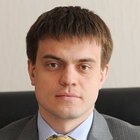 Kotyukov,  MikhailKvashnin, Anatoly
Lyubimov,
NikolaiMargelov,
MikhailSergey Kiriyenko  Pavel Zenkovich, the head of the administration’s public projects department. Denis Stepanyuk, an assistant to the Kremlin’s Domestic Policy DepartmentMaxim Zhavoronkov was named his deputy.For example, the head of the executive committee became Pskov Senator Andrey BorisovOleg Govorun under Surkov, and Oleg Morozov and Tatyana Voronova under Volodin. The department is now run by Andrey Yarin, who is by no means a member of Kiriyenko’s inner circle. Domestic Policy Department head in 2016n April 2018, the former head of the Moscow Region’s Serpukhov District, Alexander Shestun, uploaded to YouTube a recording of a conversation with Yarin, FSB Department “K” director Ivan Tkhachev, and Mikhail Kuznetsov, the deputy head of the Moscow Regional government. In the recording, the three officials demand that Shestun leave office, threatening criminal prosecution if he refuses. After Shestun called their bluff, he was in fact charged with felony corruption.https://meduza.io/en/feature/2019/10/11/russia-s-technocrat-in-chiefTimur Valentinovich Prokopenko-Deputy Head of the Internal Policy Department of the Presidential Administration of the Russian Federation. 1234567890123456Timur Prokopenko5+10, above DD and 5+11, DD4+11, below DD and 6+10, DD12345678901234567Maxim Zhavoronkov123456789012345678901International AffairsDomestic PolicyGovernment ProcurementInternational PoliticsInterregional RelationsDocument ProcessingProtocol and Organization123456789012345678901123456789012345678901Presidential ClericalForeign AffairsDirectorateDepartmentFinancial Monitoring’https://www.rferl.org/a/russia-navalny-wife-tass-pictures-spiked/26941508.htmlProkopenko, a former TASS correspondent and pro-Kremlin youth leader, was appointed deputy head of the Kremlin's domestic politics department in 2012 under Vyacheslav Volodin, a powerful first deputy chief of staff to President Vladimir Putin.Last week the collective released roughly 40,000 text messages apparently taken from the mobile phone of Timur Prokopenko, manager of the Kremlin’s Internet policy between 2012–2014.Igor Osadchy,  three different email accounts allegedly belonging to Dmitri Medvedev, as well as correspondence from Duma deputy and United Russia member Robert ShlegelMedvedev – see report 100 “Speaking in early August 2016, two well-placed and established Kremlin sources outlined the divisions and backlash in Moscow”. Head of Presidential Administration, Sergei IVANOV, was angry at the recent turn of events. He believed the Kremlin “team” involved, led by presidential spokesman Dmitriy PESKOV, had gone too far in interfering in foreign affairs with their “elephant in a china shop black PR”.  PESKOV’s position was nothelped by a botched attempt by him also to interfere in the recent failed coup in Turkey from a government relations (GR) perspective (no further details). underlined by a second source, close to premier Dmitriy MEDVEDEV (DAM). S/he said the Russian prime minister and his colleagues wanted to have good relations with the US, regardless of who was in power there, and not least so as to be able to travel there in future, either officially or privately.1234567890123456712345 12345678901Timur ProkopenkoDeputy Director, 123456789012345678 Department1234567890123451234 1234567890\XxxxxxxxxxxxxxxxxxMinistry of Foreign AffairsPresidential Administration123456789012345612345 1234567890Tatyana Voronova (7+8)Olga Sitnikova (4+9)Igor Diveykin (4+8)Timur Prokopenko (5+10)http://en.kremlin.ru/structure/administration/members27 pdfa number of different bank ATMs, xxxxxxxxxxxxxxxxxxxxxxxxxxxxxxxxxxXxxxxxxxxxxxxxxxxxxxxxxxxxxxxxxxxx, Danchenko brought those notesto Vorontsov, who would exchange the Scottish bank notes forrubles – using the current exchange rate. As he remarked the previous day, Vorontsov is an avid collector and has been doing sofor decades. The pricing list is a “wish list.” [As an asideDanchenko identified another of Vorontsov’s friends, 1234561234567, XxxxxxxxxxxxxxxxxxxxxxxxxxxxxxxxRussian government employee 12345 1234567890 (Female - Official 1)(U//FOUO) In the upper right hand corner, Danchenko identified1234567890123456. She is currently serving as the head of 1234XxxxxxxxxxxxxxxxxxxxxxxxxxxxxxxxxxxxxxxxxxxxxxxxxxxxxxxxxxxxxxxXxxxxxxxxxxxxxxxxxxxxxxxxxxxxxxxxxxxxxxxxxxxxxxxxxxxxxxxxxxxxxxxXxxxxxxxxxxxxxxxxxxxxxxx, which is run by 1234567890123 or 1234567.[ANALYST NOTE: This may be a misidentification. The head ofXxxxxxxxxxxxxxxxxxxxxxxxxxxxxxxxxxxxxxxxxx], who in turn isconnected with 123456789012345. In her position, 1234567890 hasdirect access to 123456789012345. Danchenko said that he has notused 1234567890 as a source for the reports, but that they are good friends and that he has known her for at least 12345 years.  123456789012345Andrei BondarevIII. Mikhail Kalugin, Andrei Bondarev, Veterans Pensions System, and Dossier Report 2016/111, including Paragraph #5 Business card of offical(U//FOUO) Underneath the picture of 1234567890 is a business card belonging to Mikhail Kalugin, identified on the card as 123456789012Zzzzzzzzzzzzzzzzzzzzzzzzzzzzzzzzzzzzzzzzzzzzzzzzzzzzzzzzzz. Danchenkohas known Kulagin for several years – xxxxxxxxxxxxxxxxxxxxx. They were together xxxxxxxxxxxxxxxxxxxxxxxxxxxxxxxxxxxxxxxxxxxxxxxxxxxxxxxxxx12345678901234, during which time Danchenko recalls that he tried toget conversation with Kalugin started about Ukraine and sanctions.123456789012345Mikhail Kalugin (7+7)Mikhail Kalugin 12345678901234Washington, DCPdf 28Danchenko first said that he knows that Kalugin has been back in Russiasince August 2016, but then thought a bit more and said, “maybe summer2016.” Danchenko described Kalugin as “not a direct source, but he doesappear in the [Trump] dossier.” Xxxxxxxxxxxxxxxxxxxxxxxxxxxxxxxxxxxxxxxxxxxxxxxxxxxxxxxxxxxxxxxxxxxxxxxxxxxxxxxx. According to Danchenko,Kalugin is the only person he (Danchenko) knows 12345678901234.Danchenko believes that xxxxxxxxxxxxxxxxxxxxxxxxxxxxxxxxxx but he isn’t positive about that. He recalls that they had a conversation later in spring 2016 during which time Kalugin said that he (Kalugin) had “putIn a word” and wondered if it had helped. They had a 5-10 minute chat [ANALYST NOTE: It is unclear if it was the same spring 2016 conversationor a later conversation] during which time Kalugin confided in Danchenko that he (Kalugin) was getting tired of doing what he wasn’tReally supposed to be doing in his job – zzzzzzzzzzzzzzzzzzzzzzzzzzzzzzZzzzzzzzzzzzzzzzzzzzzzzzzzz – and that he (Kalugin) didn’t want Russia “exposed” in the US election. It was Danchenko’s understanding thatKalugin was moving back to Russia and hoped for an xxxxxxxxxxxxxxxxxxxXxxxxxxxxxxxxxxx.Embassy Assistant Secretary 6+8(U//FOUO) As an aside while talking about Mikhail Kalugin, Danchenkoexplained that since his time at Brookings, he has maintained distancefrom diplomats at the Russian Embassy. He and Clifford Gaddy hadcontact with a 123456789 secretary at the Embassy – a strange guy whowas pestering them. They gave this individual open source information.Danchenko identified this individual as 123456 12345678, xxxxxxxxxxxxxxxXxxxxxxxxxxxxxxxxxxxxxxxxxxxxxxxxxxxxxxxxxxxxxxxxxxxxxxxxxxxxxxxxxxxxxxXxxxxxxxxxxxxxxxxxxxxxxxxxxxxxxxxxxxxxxxxxxxxxxxxxxxxxxxxxxxxxxxxxxxxxx200x. Danchenko knew 12345678 about xxxxxxxxxxxxxxxxxxxxxxxxxxx whileDanchenko was working at Brookings. 12345678 asked for informationabout Ukraine and the Orange Revolution, and Clifford Gaddy recommendedPdf29that they keep him at a distance. Danchenko did talk to 12345678 – herelated to the interviewers that 12345678 xxxxxxxxxxxxxxxxxxxxxxxxxxxxxxxxxxxxxxxxxxx. [This was how, explained Danchenko, he picked upinformation about how the xxxxxxxxxxxxxxxxxxxxxxxxxxxxxx.] 12345678 hadto travel to 123456789012345678901 – sometimes driving and sometimesflying – to deliver cash 1234567890123. 12345678 completely dropped offthe map sometime around 2007-2008.(U//FOUO) Looking at Report 2016/111, Danchenko was asked about the report’s use of the descriptor, “a trusted compatriot.” – as in paragraph one, “Speaking in confidence to a trusted compatriot in mid-September 2016…” Danchenko was asked if he was the “trusted compatriot” in these reports. Danchenko said that it might be him, but that it could also be others. Danchenko’s attorney then jumped in, stating that the “literary device” used by Steele in the dossier was not consistent and not clear, so he wanted to be careful about matching that descriptor to his client. Danchenko said that, to the best of his knowledge, he is not sure if he was the only one working on this issue for Orbis [and therefore he is not clear if he is always the “trusted compatriot” mentioned in the documents]. (U//FOUO) Interviewers drew Danchenko’s attention to paragraph 5 of the same report, where Mikhail Kalugin [written as Kulagin] is mentioned. Danchenko is not clear how this paragraph was put together. Danchenko indicated that no MFA official told him ****xxxxxxxxxxxxxxxxxxxxxxxxxxx because of the election issue. About ****xxxxxxxxxx, Danchenko knows that ***xxxxxxxxxxxxxxxxxxxxxxxxxxxxxxxxxxxxxxxxxxxxxxxxx* Danchenko that 12345678was his replacement – xxxxxxxxxxxxxxxxxxxxxxxxxxxxxxxxxxxxxxxxxxxxxxxxxxxxxxxxxxxxxxxxxxxxxxxxxxxxxxxxxxxxxxxxxxxxxxxxxxxxxxxxxxxxxxxxxxxxxxxxxxxxxxxxxxxxxxxxxxxxxxxxxxxxxxxxxxxxxxxxxx. Kalugin had described Bondarev ashttp://search.globescope.com/indexp~2.htmDMITRY Y. BABAKHINALEXEY G. TIMOFEEVALEXEY Y. ZINOVIEV, first secretaryANDREY Y. BIRYUKOVDMITRY N. ADAMENKOANATOLY V. KULESHOVANDREY N. SHABALINSERGEY B. VESELKINVALERY I. SCHASTNY2005https://books.google.ca/books?id=fnQqcGGPUnMC&pg=PA68&dq=oleg+smolenkov+diplomatic+lists&hl=en&sa=X&redir_esc=y#v=onepage&q=oleg%20smolenkov%20diplomatic%20lists&f=falseALEXEY G. TIMOFEEV firstALEXEY Y. ZINOVIEV, first secretarySergey Bababkhin THIRDDMITRY N. ADAMENKOANATOLY V. KULESHOVSERGEY BELYUTINSERGEY MEDVEDEVVALERY I. SCHASTNYhttps://2009-2017.state.gov/s/cpr/rls/dpl/winter/62955.htm ALEXEY G. TIMOFEEV firstALEXEY Y. ZINOVIEV, first secretarySergey Bababkhin THIRDDMITRY N. ADAMENKOANATOLY V. KULESHOVSERGEY BELYUTINSERGEY MEDVEDEVVALERY I. SCHASTNYANDREY N. SHABALINhttps://www.mcclatchydc.com/news/nation-world/national/article132761149.html he former head of the Economic Section at the Embassy of Russia in Washington, hasreplaced by Andruy Bondarev Pdf 30 “a bright young guy.” Danchenko has no idea where the language in this paragraph regarding Bondarev being “clean in this regard” (with respect to knowledge and involvement in US election matters ****xxxxxxxx).IV. Dossier Report 2016/94Sechin(U//FOUO) Regarding Paragraphs 1 and 2, interviewers went back over Danchenko’s explanations from the previous day, particularly the issue of whether Danchenko had heard from Podobedova that the Page-Sechin meeting was going to happen, that it had happened, or both. Danchenko explained that he didn’t recall who had told him that the meeting was going to happen – it might have been through Podobedova, but the more he thought, the more he thought it was from someone else, and he couldn’t recall who. He reported the meeting to Steele in July, andthen, in October, he received Podobedeva’s text with the confirminginformation from someone who is a Rosneft executive. Danchenko does notknow the identity of the Rosneft executive.Diveykin(U//FOUO) Regarding Paragraph 3 on Carter Page’s meeting with IgorDiveykin, Danchenko said that this information came from Olga Galkina.Danchenko and Galkina had a phone conversation, or maybe Skype, but Danchenko remembers it was a voice communication which lastedabout 30 minutes. Danchenko said it was during the summer, because heremembers having the conversation while was at the public swimming pool123456789012345678901234567 and “whatever” with his daughter. Galkinawas relating information that she was hearing from her sources –Danchenko did not ask her about the identities of these sources.Danchenko could probably follow up with Galkina about the sources but he explained that he has no reason to doubt Galkina. He trusts Galkina100%.123456789012His daughter12345678901234of the Rosneft12345678901234567890123456who is a Rosneft executivein Rosneft public relationsin Rosneft’s administrationin Rosneft administrationPage also testifies that he met with Andrey Baranov, Rosneft's head of investor relations and a senior aide to Rosneft CEO Igor Sechin.pdf 31 (U//FOUO) On the Divyekin identification, this was the name her sources gave her. He was in the Domestic Policy section entity and was one of the people in charge of US-Russia relations [ANALYST NOTE: Danchenko’s description was someone unclear here, because he added, “election-related stuff,” but then went back referring to it as“US-Russia relations.”] Galkina suggested that there was an attempt to masquerade things or craft a façade because “the folks who were in domestic policy were working external [foreign] policy, while the folks doing external were working domestic matters.”(U//FOUO) Danchenko explained that, on the whole, his conversations with Galkina were done in an opaque way, so as to be careful security-wise. Galkina and Danchenko knew that when they talked, they were talking about the US election issue, but wouldn’t necessarily refer to it.(U//FOUO) 1234567 is the one who told Danchenko that the Russian government was sitting on “kompromat” as stated in paragraph 4.(U//FOUO) Danchenko’s attorney stated that it was his client’s assessment that this information from Galkina was credible and accurate. It is Danchenko’s conclusion that the information in paragraph 3 came from his conversation with Galkina.(U//FOUO) Danchenko is “inconclusive” about where exactly the information in paragraph 4 came from. He thinks he and Galkina may have spoken about it – Galkina is tied to both 123456 and Ivanov – but he would not have described Galkina as “an official close to Ivanov.” When asked by interviewers how he (Danchenko) described Galkina to P 32Christopher Steele, Danchenko said that he described her as “my friend who knows someone in the Kremlin with direct/indirect access to Sergey Ivanov.” IV Dossier Report 2016/134(U//FOUO) The information in the first paragraph of this report came from Danchenko’s text interchange with Podobedova in October 2016.(U//FOUO) Danchenko was less conclusive about the construction of paragraph 2. The final sentence about the lifting of sanctions was taken from Podobedova’s text in October, but Podobedova never mentioned to Danchenko that Page had been offered any brokerage of the 19% Rosneft stake. There were speculations and “open secrets” about Rosneft and foreign offerings. For example, 123456789012345678, an energy analyst and professor [ANALYST NOTE: This appears to be identical to 123456789012345678, who as of **** was the 12345678 of Russia’s 1234561234567890123456789] suggested in broad terms to Danchenko in **** during the ****xxxxxxxxxxxxxxx that once sanctions were lifted, Rosneft could find itself in a “privileged” state. As an aside, Danchenko remarked that 1234567 is often dismissed intrinsically as being a Gazprom lobbyist.123456 1234567890123456789Energy Institute of MoscowGubkin Energy Institute 1234567890123456781234567890 1234567Viacheslav Morozovhttp://ceurus.ut.ee/home/people/director-executive-board/411-2/https://www.facebook.com/viacheslav.morozov.14V. Cohen, Prague,and Dossier Reports 135, 136 and 166(U//FOUO) Danchenko began his explanation of the Prague and Michael Cohen-related reports by stating that Christopher Steele had given him 4-5 names to research for the election-related tasking. He could only remember three of the names: Carter Page, Paul Manafort and Michael Cohen. When he talked to GALKINA in the fall of 2016 – he believes P33. it was a phone call – he rattled off these names and, out of them, he was surprised to hear that GALKINA immediately [later Danchenko softened this to “almost immediately”] recognized Cohen’s name.(U//FOUO) In Report 2016/135, Danchenko did not know the origins of paragraph 1. He said that it didn’t come from him, and that he doesn’t know where the information is from. He described it as “too general.”(U//FOUO) In paragraph 2 of the same report (2016/135), Danchenko recognized material from his conversations with GALKINA in the middle of the paragraph. GALKINA had told Danchenko that Cohen and three other unidentified people had flown [or, as Danchenko put it later, “assumed they had flown”] into Prague in August-September 2016 and had met with a group from Russia. Danchenko asked her who else besides Cohen had come into Prague from the US side – she didn’t know, but she was willing to go back and find out. She never got back to him about this. Danchenko also asked about the participants on the Russian side. She didn’t know, but she indicated that her “best guess” or “her understanding” was that they were from “Legal Affairs” or “Legal Department.” Danchenko indicated that GALKINA did not say why she thought that. Danchenko wasn’t aware that such an entity existed – he was not able to find it through research.(U//FOUO) Reflecting on the Prague-related material, Danchenko believes he had 2, maybe even 3, conversations with GALKINA on this topic later in October. Nothing on Prague and Cohen was collected during the 1234 trip in August. The first conversation is the one during which he believes GALKINA noted her recognition of Cohen’s name. The second conversation is the one in which she discussed Prague, the visit of Cohen plus three other individuals, 34and the meeting with the Russian side. There may have been a third conversation on the topic, but Danchenko could not recall exactly and said that they had also talked about “a private subject.”(U//FOUO) In paragraph 2, Danchenko doesn’t believe he discussed Paul Manafort with GALKINA. GALKINA didn’t bring up Carter Page or Manafort during these October conversations. The direct quote “…to sweep it all under the carpet…” is from GALKINA. GALKINA did not say, however, why Cohen went to Prague instead of Carter Page. Rosstrudnichestvo(U//FOUO) In Dossier Report 2016/166, Olga Galkina is the one who provided the Rossotrudnichestvo information and the identification ofOleg Solodukhin. Danchenko said that during either the second or thirdconversation with Galkina about the Cohen matter, Galkina had initiallythought the meetings involved the “legal department” but thenidentified Solodukhin and Rossotrudnichestvo. Danchenko kept pushingGalkina for information about the identities of the US participants,but she did not know. On the Russian side, Danchenko requested that shego back to her sources, and it was after that she came back with theidentification of Solodukhin. However, Danchenko said that Galkina nevermentioned or said that Solodukhin was working “under Rossotrudnichestvocover,” as is stated in the report. Danchenko had done his own researchand confirmed that Oleg Solodukhin existed.(U//FOUO) In the same report, OLGA GALKINA is the one who mentioned “deniable cash payments” and “wires.” Danchenko pushed GALKINA for the substance of the meeting in Prague, but he is not sure if GALKINA was brainstorming here, or if she is relating information from her sources.(U//FOUO) As an aside here, Danchenko spoke about some personal details regarding GALKINA. Xxxxxxxxxxxxxxxxxxxxxxxxxxxxxxxxx. xxxOleg Solodukhin12345678901234535**** xxxxxxxxxxxxxxxxxxxxxxxxxxxxxxxxxxxxxxxxxxxxxxxxxxxxxxxxxxxxxxxxxxxXxxxxxxxxxxxxxxxxxxxxxxxxxxxxxxxxxxxxxxxxxxxxxxxxxxxxxxxxxxxxxxxxxxxxxxxxxxxxxxxxxxxxxxxxxxxxxxxxxxxxxxxxxxx.    Danchenko reiterated astory from the previous day – Galkina had just reached out to himthe other day to ask him to 12345678901 an article about Russian speakers and Trump. Galkina currently has a visa to come to theUnited States. To questions posed by FBI SA Somma and commentsmade by his attorney, Danchenko indicated that he could carefullycultivate Galkina, perhaps even meet her in a third country. Totry and get additional information of interest to the FBI wouldrequire in-person conversation, and Danchenko quipped that he’d never been an agent. Danchenko said that he had plans to visither earlier this year in Cyprus, but that it didn’t work out.Danchenko said that she knew that he had plans to visit her inCyprus, because the two of them had talked through the plans. Whenasked if Galkina would be comfortable talking to the FBI,Danchenko said that he wasn’t sure.(U//FOUO) Danchenko summarized that, when it comes to the dossier, the Page material regarding Sechin came from PODOBEDEVA, while the Cohen/Prague material came from GALKINA.(U//FOUO) In paragraph 3 of Report 2016/166, Danchenko said that he believes that the material “strongly corresponds” to a recent, December 2016 conversation that he had with GALKINA. This was a separate, follow-on conversation to the October conversations mentioned before. The material is not word-for-word from his conversation with GALKINA, but partially-based on their December 2016 telephone conversation. For example, in their conversation, while he doesn’t remember her saying 12345, he does recall her saying 1234567890. He recalls that she talkedPdf 36about Webzilla’s “affiliates” but she did not mention the Democratic Party in the way that the report says. As he mentioned earlier, he stated their conversations were held in the overall context of the US elections and hacking, but he is not sure if she mentioned a specific political party or candidate at this time. She did mention “porn traffic” as mentioned in this paragraph. Danchenko does not recall GALKINA’s reference to a specific time frame of March through September 2016.(U//FOUO) GALKINA did mention both Webzilla and Seva Kapsugovich, who she mentioned – as stated in the report – work “under the FSB.” She mentioned Gubarev and all of his smaller subsidiaries and companies. Danchenko said that GALKINA ****xxxxxxxxxxxxxxxxxxxxxxxxxxxxxx, which Danchenko said was one of Gubarev’s companies. Danchenko admitted to the interviewers that his understanding of this topic (i.e. cyber) was “zero” and that GALKINA is not an IT specialist herself. GALKINA never said that 1234567890 was involved in any of this. He said that paragraph 3 has references and keywords involving payments and cover-up from his conversation with GALKINA.(U//FOUO) With respect to paragraph 4, OLGA GALKINA gave this as a kind of example. She didn’t offer any specific information or evidence, but that this (e.g. Romanian hackers heading to Bulgaria to lay low) is a kind of example [ANALYST NOTE: It seemed by Danchenko’s description that this might be GALKINA’s analysis]. Danchenko is not sure where the term “bolt hole” is from, and tried, unsuccessfully, to think about what Russian term this might be representing. When asked if everything in this paragraph came from GALKINA, Danchenko said that it was difficult to say with certainty. It sounds like material that GALKINA would say. Looking back through this paragraph, Danchenko said thatPdf 37: everything before the term “lay low” is definitely from GALKINA, while he is not sure about everything after that term. Danchenko is not sure about the specifics in this paragraph and agreed with interviewers that the report has more specific language (place names; ethnicity of hackers) than other reports. Interviewers brought up the fact that Danchenko had mentioned the previous day that GALKINA spoke Bulgarian and had a family vacation home in Bulgaria. Danchenko did not know if the family home was in 1234567, but asked if 1234567 was “on the coast” because that’s where typical family vacation homes were located.VI. Source 6, RIA Novosti, and 2016/95(U//FOUO) Danchenko was asked to go back over the reports discussed in brief the previous day regarding his interaction with Sergei Millian. Danchenko said that Christopher Steele had asked him to find sourceslinked to the Trump team, who could answer the overarching questionsregarding Russia’s connections to the team, etc. Danchenko turned tohis contacts at RIA Novosti, and his contacts there told him(Danchenko) that there was “this guy, Sergei Millian” that he(Danchenko) should talk to. (U//FOUO) Danchenko first met in person with Alexey Bogdanovskiy, a RIA, Novosti reporter in D.C., who is still around (as Danchenkounderstands) and who is one of Danchenko’s xxxxxxxxxxxxx. Danchenkosaid that Bogdanovskiy has offices in Washington D.C., and the two ofthem met over lunch at a Thai restaurant. He didn’t want to askBogdanovskiy very targeted or revealing questions for the electionassignment, so he kept them broad in scope (“Do you (Bogdanovskiy)know anyone who can talk about all of this Trump/Manafort stuff, or Trump and Russia?” Bogdanovskiy commented about how there was a greatPdf 38amount of speculation about Russian influence and Russian ties, but that he was skeptical and nothing substantive had turned up.Bogdanovskiy said Danchenko should also speak with his RIA Novosticolleague, Dmitriy Zlodorev. Bogdanovskiy said that “there [is] thisguy Zlodorev interviewed and he (Zlodorev) could probably get hiscontact information.” Danchenko said that he believes, in the end,Bogdanovskiy gave him (Danchenko) Sergei Millian’s email, and that he(Danchenko) never met with Zlodorev. [Danchenko added that he will seeif he still has the email](U//FOUO) Danchenko emailed Millian in either June or July 2016 – butit was after Danchenko’s trip to Russia and U.K. Danchenko did notreceive a response from this email, but says that it was at that pointthat “things got strange”. In July 2016, he received a telephone callfrom an unidentified Russian guy. He thought it was Millian – he stillthinks it was Millian – but the individual never identified himself asMillian. They talked for about 10 minutes, and then arranged to meettogether up in New York City.(U//FOUO)  Danchenko remembered that they made plans to meet in NYC,and that Danchenko offered to come up “anytime” Millian was available.Millian wouldn’t commit to a specific time, but Danchenko said that hecould be [in] NYC “for a couple of days”. Danchenko could not recall ifMillian said the lived in New York City or not, but Danchenko guessedthat he did. Following this, Danchenko – together with his daughter –traveled to NYC with prepared questions, but Millian was a no-show. The visit would have been near the end of July. Later, Danchenko spoke with Dmitriy Zlobodev, who mentioned to Danchenko that Millian had been asking about him (Danchenko). Zlobodev said that Millian had asked him(Zlobodev) "who the hell you (Danchenko)0were” and that it would behttps://www.linkedin.com/in/alexey-bogdanovskiy-95ba1516Pdf 39hard to reach out to him (Millian) now because he was in 12345678901234512345. Danchenko remembers providing Christopher Steele with theinformation about Millian’s whereabouts in 123456789012345678901.(U//FOUO) Danchenko tried one more follow-up with Millian in September2016. He decided to use his friend from 123456789012345678, who isinvolved in xxxxxxxxxxxxxxxxxxxxxxxxxx. She has a xxxxxxxxxxxxxxxproject, so, knowing that Millian xxxxxxxxxxxxxxxxxxxx, Denchenko senthim a brochure about 123456’s project in the hope that it wouldgenerate a response. Millian never responded. At some point, Millianand Danchenko became LinkedIn associates, but Danchenko could notremember which of them initiated the LinkedIn invitation.real estate 123456789012345Real estate project(U//FOUO) Altogether, Danchenko and the person he believed – and stillbelieves – to be Millian had one 10-15 minute conversation. Danchenko says that “Source E” in Report 2016/95 sounds like it is from thisconversation. During the phone call, he remembers mentioning Manafortand Page. Danchenko recalls that this 10-15 minute conversationincluded a general discussion about Trump and the Kremlin, that therewas "communication" between the parties, and that it was an ongoingrelationship. Danchenko recalls that the individual believed to beMillian said that there was "exchange of information" between Trump and the Kremlin, and that there was "nothing bad about it." Millian said that some of this information exchange could be good for Russia, and some could be damaging to Trump, but deniable. The individual said that the Kremlin might be of help to get Trump elected, but Danchenko did not recallany discussion or mention of Wikileaks.(U/FOUO) Besides the 10-15 minute conversation, Danchenko had noFurther contact with Millian (or the person he believed to be Millian).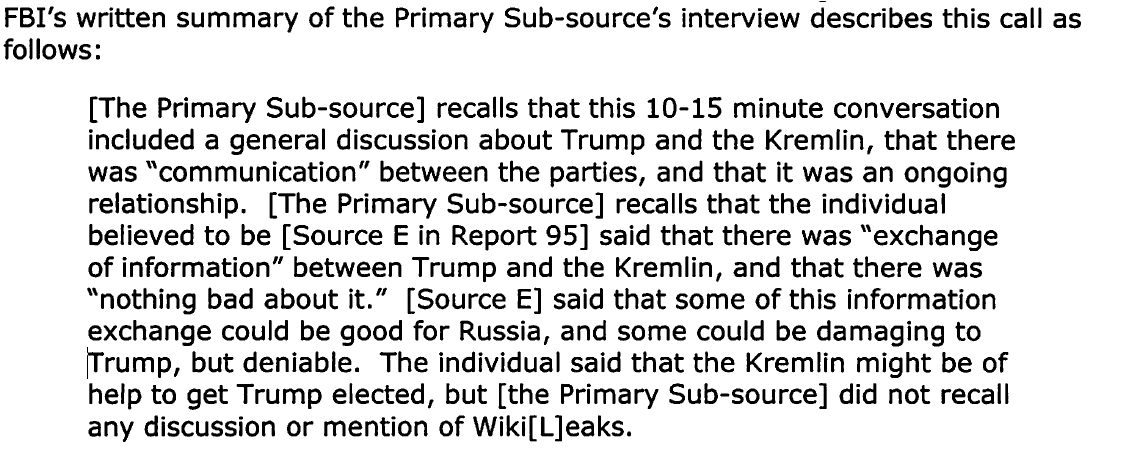 XxxxxxxxxxxxxxxxxxxEarly August, 2016P40VI. Report 2016/80 Trump, the Ritz Carlton and  Report 2016/80(U//FOUO) The interviewers brought Danchenko’s attention to the reportregarding Trump’s alleged unorthodox sexual activity at the RitzCarlton Hotel – specifically paragraph 3 of Report 2016/80. Danchenkosaid that this information came, partially, from Ivan Vorontsov.Vorontsov’s circle of associates and friends, Danchenko explained oncemore, is primarily in the financial sphere, but his social network isvast, and he has other, random associates. In fact, as another example,Vorontsvv travels to xxxxxxxxxxxxxxxxxxxxxxxxxxxxxxxxxxxxxxxxxxxxxxxxxxxxxxx.(U//FOUO) When Danchenko asked Vorontsov in early June 2016 (the Junetrip to Russia) about whether he knew of any compromising materials onTrump, Vorontsov said that there was a “well known story” about Trump’sactivities in the very hotel xxxxxxxxxxxxxxxxxxxxxxxxxxxxxxxxxxxxxxxx –the Ritz Carlton. xxxxxxxxxxxxxxxxxxxxxxxxxxxxxxxxxxxxxxxx to make preparations for the 1234567890123456 event. The “well known story” involved the allegation that Trump was “into water sports” and had engaged in that activity “in the presidential suite” at the Ritz Carlton. In terms of whether the story was true, Vorontsov explained that people “know” but that it “only becomes fact if people come forward.” Vorontsov said that the hotel is bugged, and “heaven only knows” who or what has been filmed by the FSB. Vorontsov said to Danchenko xxxxxxxxxxxxxxx****xxxxxxxxxxxxxxxxxxxxxxxxx. Go and check out the story.” **** (U//FOUO) As Danchenko explained it, the fact of hotel bugging and the 1234567890123456Miss UniverseBeauty contest12345678901234Trip to RussiaPdf 41use of filmed “kompromat” is not uncommon. Danchenko related the names of those who have been targeted in this way – [Yuriy] Skuratov, [Mikhail] Kasyanov, and Vladimir Rushkov [unclear, maybe Ryzhkov]. Danchenko has also been able to comment on hotel bugging because it is generally known, as he explained to interviewers, that if you want to visit Moscow and not be vulnerable to being bugged, you have to stay away from the Ritz Carlton, the Hotel Moskva, and the Hotel Peking.(U//FOUO) Regarding paragraph 4 in Report 2016/80, ****, Xxxxxxxxxxxxxxxxxxxxxxxxxxxxxxxxxxxxxxxxxxxxxxxxxxxxxxxxxxxxx, he had a meeting with the managers xxxxxxxxxxxxxxxxxx. During a free minute, he asked about “this stuff about Trump at the hotel.” His interlocutors laughed it off, stating that “all kinds of things happen at the hotel” and with celebrities, “one never knows what they’re doing.” Danchenko said that it wasn’t a denial. And asking the hotel staff who were assisting with the 1234 arrangements, one girl commented that “anything goes” at the hotel, and added that, “officially, we don’t have prostitutes.”(U//FOUO) For this story, Christopher Steele was given the names of the management at the Ritz Carlton. Danchenko said that he reported Trump’s unorthodox sexual activity at the Ritz as “rumor and speculation” and that he had not been able to confirm the story.(U//FOUO) In the same report, paragraphs 1, 4 and 5, Danchenkoidentified “Source B” as Vyacheslav Trubnikov through Sergei ABYSHEV.ABYSHEV reported that he and Trubnikov had “had a conversation” aboutthe content in the report. Trubnikov said that they had “embarrassingstuff– sexual/pornographic material” on a number of folks, “includingTrump.”  Danchenko said that the end of paragraph 4 regarding theHorowitzFor example, the Primary Sub-source told the FBI that, while Report 80 stated thatTrump's alleged sexual activities at the Ritz Carlton hotel in Moscow had been"confirmed" by a senior, western staff member at the hotel, the Primary Sub-sourceexplained that he/she reported to Steele that Trump's alleged unorthodox sexualactivity at the Ritz Carlton hotel was "rumor and speculation" and that he/she hadnot been able to confirm the story.WFO Agent 1 said that the Primary Sub-source explained that his/herinformation came from "word of mouth and hearsay;" "conversation that [he/she]had with friends over beers;" and that some of the information, such as allegationsabout Trump's sexual activities, were statements he/she heard made in "jest."341According to WFO Agent 1, the Primary Sub-source told him that he/she spoke with atleast one staff member at the Ritz Carlton hotel in Moscow who said that there were storiesconcerning Trump's alleged sexual activities, not that the activities themselves had been confirmed bythe staff member as stated in Report 80.42ability to blackmail Trump was “logical conclusion” rather than reporting. The conversation with ABYSHEV took place in June 2016 at xxxxxxxxxxxxxxxxxxxxxxxxxxxxxxxxxxx  – the particular cafe near the****xxxxxxxxxxxxxxxxxxxxxxxxxxxxxxxxxxxxx. Danchenko remarked that TRUBNIKOV insists on having meetings in ****xxxxxxxxxxxx himself]. Danchenko said that the mention of the file in paragraph 5 was part of a conversation between TRUBNIKOV and ABYSHEV, but Danchenko has no idea where the mention of “Department K of the FSB” is from. He does not recall hearing that, or mentioning that to Christopher Steele. Additionally, the years over which the “kompromat” file was collected were also never mentioned, to Danchenko’s recollection.26 January 2017FBI Washington Field Office Interview RoomPresent:Igor Danchenko, intervieweeMark E. Schamel, interviewee’s attorneyStephen M. Somma, FBI Special Agent NYFOBrian Auten, FBI Supervisory Intelligence Analyst WFORichard Scott, Deputy, National Security Division, US Department ofJusticeRecent Communication by Orbis Representative: Overall Wellbeing43(U//FOUO) Danchenko and his attorney related that Chris Steele had “signaled” to Danchenko this morning. One of Steele’s associates atOrbis, 123456789012345 789012 – an analyst who Danchenko said he hasseen approximately 12 times – called Danchenko. Porter remarked thatDanchenko “had been lying too low.” Porter said that “[Orbis] hadn’theard from him over the past 10 days, and that they wanted to know whatwas going on.” Danchenko told Porter that he’d been staying in a hoteland at his 1234567890’s place 12345678901234567, and that he had beentalking to an attorney about his xxxxxxxxxxxxxxxxxxxxxxxxxxxxxxxxxxxxxxxx.[Kieran] Porter(U//FOUO) Danchenko did not speak with Steele during this conversation.Danchenko heard from Porter that Steele was still “lying low” but that “everyone” was concerned about Danchenko’s wellbeing. [ANALYST NOTE:The attorney commented that the fact that Porter reached out is yet anotherindication of how his client was put through the recruitment cycle –initially recruited by Chris Steele, but passed off to underlings forday-to-day management.] Porter and Danchenko discussed some possiblefuture assignments – “small due diligence assignments unrelated topolitics” – and Porter indicated that they would run stuff by him ifsomething came up – but [and it was not clear if this was Porter’sactual comment or Danchenko’s reflection] probably nor much in the areaof Russia. There was talk about wiring past due monies for Danchenko toTarget Labs. Or, Danchenko added, there was also discussion about getting him money through “someone we know [in the United States]”Danchenko was hesitant about arranging payments in any way that “lookedstrange”. (U//FOUO) Porter told Danchenko that since the Buzzfeed story hit the news, Orbis had received 20,000 emails.UO) **** told Danchenko that since the Buzzfeed story hit the news, Orbis had received 20,000 emails.44: (U//FOUO) No one from Target Labs has reached out to check on Danchenko’s welfare. That said, Danchenko typically works from his home. He works off-hours, given the time difference between D.C.,Moscow and London. There is space and some desks he can use at TargetLabs, but most of his work is done at home. (U//FOUO) Danchenko commented that, unless his name goes public, he is fine when it comes to his source network. He doesn’t believe he can travel to Russia - he feels that he would be in danger and, as he put it, ****xxxxxxxxxxxxxxxxxxxxxxxxxxxxx.44. Orbis knows, p44(U//FOUO) Danchenko indicated that Orbis does know the identities of some of his sources – they have some first and last names. For example, Orbis knows the identity of Ivan Mikhailovich Vorontsov, who, Danchenko added, ****xxxxxxxxxxxxxxxxxxxxxxxxxxxxxxxxxxxxxxxxxxxxxxxxxx.(U//FOUO) Danchenko said that he had gone back to check for electronic communication records, but he said that he had deleted most of the election-related communications “months ago.” He also has a different phone from the one he used previously. He didn’t delete communication involving Dmitriy Zlodorev [see previous day’s interview], and he had reported that communication to Christopher Steele.Dossier Report 2016/86(U//FOUO) Danchenko was asked a number of questions regarding the sourcing and information about the FSB cyber-related dossier report. (U//FOUO) In paragraph 1, the “former senior intelligence officer” isVyacheslav Trubnikov, through Sergei Abyshev. Abyshev told thisinformation directly to Danchenko in Moscow at the 1234567890123456789045 cafe.(U//FOUO) Some of the material in paragraph 2 was not familiar to Danchenko. In general, the material tracks with comments made to Danchenko by Sergei Abyshev, with corroboration via open source material. Looking more over the paragraph, Danchenko said that the Trubnikov material begins with the sentence, “To compensate for this shortfall…” Danchenko does not recall using the term “first tier” (in the first sentence) in his reports to Steele – he is not sure that information came from him (Danchenko).(U//FOUO) The material in paragraph 3 could be referencing materialgleaned from one of Danchenko’s xxx friends from Perm, 1234567890123451234567890. When he was nineteen years old, 1234567890 was caught“facilitating payments for a pornographic website.” He was offered a deal – cooperate with the FSB or potentially go to jail. He ended up doing some work for the FSB, but Danchenko doesn’t know what type of work 1234567890 did for the FSB [ANALYST NOTE: This is in contradiction to Danchenko’s statement the first day, at which time he indicated that he did not have any contacts associated with the Russian intelligence and security services.] 1234567890 is a couple of years younger than Danchenko, and he (1234567890) returned to “normal life” [that is, post FSB activity] around 123456789012. 1234567890 told Danchenko that he knew of many other people who have been put in a similar situation [with the FSB]. Presently, 1234567890 works in 123456; however, Danchenko is unclear for whom – he (Danchenko) thought that 1234567890 might be working for 1234567890123456789012345, for the banking industry, and/or doing something in the way of 1234567890123. When asked if Danchenko would consider 1234567890 a “contractor,” Danchenko said “yes, like myself, but in a different [sector].”1234567890123456789012345Renaissance Capital12345678EighteenSeventeenNineteenПанч джуди46: (U//FOUO) In the same paragraph – paragraph 3 – the portion that begins with “In one case a US citizen…” was derived from a conversation with Sergei Abyshev. Abyshev related this story, indicating that the US citizen was Abyshev’s friend who does work with “educational apps or something.”(U//FOUO) For paragraph 4, Danchenko could not attribute it to any source in particular. The “foreign director of a company,” recalled Danchenko, is a foreign director on the board of 1234567, but he did not know the exact identity.(U//FOUO) For paragraph 5, Danchenko said that some of the information came from his discussion with the Russian 12345678901, RUSSIAN CONTACT – who, Danchenko reiterated, ****xxxxxxxxxxxxxxxxxxxx [****xxxxxxxxxxxxxxxxxxxxxxxxxxxxxxxxxxxxxxxxxxxxxxxxxxxxxxxxxxxxxxxxxxxxxxxxxxxxxxxxxxxxxx.] Danchenko said that “an FSB cyber operative” is an incorrect source characterization and that 123456 had mentioned to him (Danchenko) that Telegram had been compromised.(U//FOUO) Regarding paragraph 6, Danchenko could not attribute it conclusively to any particular source. He said that he can’t confirm it, but he believes the source may have been Ivan Vorontsov. Some of it is open source, however.General Summarizing About Danchenko’s Sources(U//FOUO) The interviewers asked Danchenko if, generally speaking about the dossier as a whole, the mentions of Dmitriy Peskov [Putin’s press secretary] and Sergey Ivanov can be typically sourced to Olga Galkina. Danchenko said yes – Galkina has direct and indirect contact with adeputy, or multiple deputies, in 123456789012345. As stated earlier,123456789012345The State DumaThe Foreign Min47, she is also tied into 1234567890123456789012345678901234567. Danchenkosaid that, through Galkina, he could try and get the names and the deputies and assistants she uses for getting her information.1234567890123456789012345678901234567The Ministry of Foreign AffairsVorontsov friend, primary source on Russian official 123456789012345678(U//FOUO) When it comes to any material on 123456789012345678,Xxxxxxxxxxxxxxxxxxxxxxxxxxxxxxxxxxxxxxx is the primary source.Vorontsov is friends with xxxxxxxxxxxxxxxxxxxxxxxxxxxxxxx, Danchenkovrelated a story from circa 2015-2016. For a different assignment,Danchenko got Vorontsov to talk to the 1234567890123. During thatInteraction, the 1234567890123 indicated that power and authority whenIt came to press relations had centralized on Peskov. Vorontsov’sfriend indicated that “[we’re] all under Peskov now”, which Danchenkotook to mean that authority within the Presidential Administration’s PR/GR circles had entered a pyramid-type stage with Peskov at the top of the pyramid.(U//FOUO) On the material regarding the replacement of Sergei Ivanov with Anton Vaino, this was also derived from GALKINA, as well as “two other friends: [which Danchenko left vague and didn’t identify]. The part of the reports connecting Ivanov’s replacement by Vaino to the fallout over Russia’s influence efforts against the US election was, according to Danchenko, his analytical conclusion. GALKINA “confirmed that it had to be true,” said Danchenko. GALKINA told him something like “[Ivanov’s dismissal because of US-election related fallout] just had to be true” or else she said something like “Of course, it has to be that…”General Summarizing of Danchenko’s Debriefings by Orbis(U//FOUO) The interviewers asked Danchenko about how Christopher Steele would go about debriefing him after his visits, specifically about how1234568901234Araz AgalarovArtem KirilenkoRustam InoyatovZarakh IlievAraz Agalarov48Steele asked him about distinguishing between what his sources have told him versus his (Danchenko’s) analytical judgements. Danchenko said that Steele would often ask him, “Are you sure [about what your source is telling you],” and sometimes would repeatedly press him about a certain report – emphasizing “Are you (Danchenko) sure? Are you sure?” Danchenko said that he (Danchenko) was very careful about caveating during debriefs with Steele. He would tell Steele if something was his analytical judgement (“As an analyst, I think…”), explain his confidence levels (“It is possible vs. likely” or “It is plausible”), and even tell Steele whether something had just not been explicitly denied (“No one has denied it when I’ve brought it up.”) At times he would tell Steele that “I’ve told you what I know.” When pressed by Steele to try to get additional information, Danchenko would explain that he did not want to go back to his friends “3 or 4 times” to try to get additional material – it would look bad and it would raise suspicions. Steele might ask, for example, “Do any of your (Danchenko’s) sources know if Ivanov was sacked because of the US presidential election?”(U//FOUO) Not wanting to cause suspicions with friends and associates, Danchenko would try and corroborate the reporting he (Danchenko) received in other ways. The interviewers also asked if Danchenko would characterize his sources to Steele (“OLGA told me X” or “SERGEI told me Y”). Danchenko said that was not always the case.(U//FOUO) Danchenko said that his verbal debriefings with Christopher Steele were held at Orbis’ office, not at hotels. Steele would debrief Danchenko solo, and would take handwritten notes of what Danchenko was telling him. Danchenko remarked that it [Steele taking handwritten notes] was just like “you [the FBI interviewers] are doing today.”P49 (U//FOUO) Going back over his note-taking, Danchenko said that he would not really write detailed notes about his source meetings. Even on the Moscow-to-London flight, returning from trips, he might scratch out a few tentative points – i.e. “5 days, 17 meetings” – and maybe some cryptic reminders. He might even write a text message to himself, but he compared it to preparation to a conference panel presentation – a few notes jotted on a notecard before one heads to the panel. He told the interviewers that he had destroyed any of these scribbled notes.(U//FOUO) Danchenko was asked how Steele tasked him – by email, Skype or phone. Danchenko said it was a combination of these things. Danchenko described the US election-related tasking came in three waves: (1) the initial tasking about Paul Manafort; (2) the tasking about any compromising materials on Donald Trump; (3) tasking about Sergey Ivanov’s involvement in the US election; and (4) later on, in the fall of 2016, 4-5 names to ask about [which Danchenko talked about earlier, including Carter Page and Michael Cohen].(U//FOUO) Danchenko was asked if Steele had ever mentioned going to the press about with the election-related information. To Danchenko’s knowledge, Steele never went to the press about this material. Danchenko never heard Steele voice anything suggesting that this material needed to get into the hands of the press. (U//FOUO) Danchenko was asked if he was tasked with anything else similar to what was in the dossier, but does not appear in the dossier. He said no, and repeated that these types of taskings [on the election matter] made him uncomfortable. Steele pushed Danchenko to try and either follow-up with people or corroborate the reporting, but Danchenko wasn’t able to do so. Moreover, Danchenko added, attempts at 50getting corroboration on these subjects made him uncomfortable – he was very nervous about the Russians finding out about it.(U//FOUO) The interviewers later asked Danchenko to review his annotated version of the dossier, asking specifically if there were any additional source names that had not been covered in the 3-day interview. Danchenko said that there were no other source names.(U//FOUO) Danchenko said that he did not have any UK-based friends or social network connections from whom he collects information.More Information on Danchenko’s Trips in 2016 to Russia(U//FOUO) More Information about Danchenko’s Trips to Russia(U//FOUO) Danchenko talked about his 12345 trips 123456789 – 123456789xxxxxxxxxxxxxxxxxxxxxxxxxxxxxxxx ****. Danchenko also had a trip to Italy in 123456789 2016.(U//FOUO) June 2016(U//FOUO) The June 2016 was completely paid by Orbis.(U//FOUO) August-September 2016(U//FOUO) He remarked that the August trip was “odd”, explaining that,upon entry, he was interviewed more pointedly than usual. This was theonly time it has happened. For about five minutes, he was peppered with questions and statements like, “What exactly are you planning to do here? Who are you visiting” Your photo looks different.” Danchenko kept his answers vague – he said he was visiting his ****xxxxxxxxxxxxxxxxxxxxxxxxxxxxxxxxxxxxxxxxxxxxxxxxxxxxxxxxxxxxxxxxxxxxxxxxxxxxxxxxxxxxxxxxxxxxxxxxxxxxx. All the while, his questioners at entry were checking on the computer. He reported this incident to Steele.123456789 To Moscow1234567890123456August–September51, saw on trip(U//FOUO) Going back over the August trip, the interviewers asked if he made it up to St. Petersburg, particularly since some of the materialin the dossier mentions St. Petersburg. He did travel to St.Petersburg. He went for a “private weekend” to St. Petersburg that hadNothing to do with work. He flew 123456789 from St. Petersburg.Danchenko said that none of the material in the dossier was derivedfrom his weekend trip to St. Petersburg.(U//FOUO) The August-September trip was completely paid by Orbis.(U//FOUO) October 2016(U//FOUO) What alarmed Danchenko most about his 12345678901 2016 visitwas “how perfectly it all went.” Nothing bad happened. There were anumber of events for which he was the facilitator. He had to make surepeople were where they were supposed to be, and he also gave a xxxxxxxxxxxxxxxxxxxxxxxxxxxxxxxxxxxxxxxxxxxxxxxxx. xxxxxxxxxxxxxxxxxxxxxxxxxxxxxxxxxxxxxxxxxxxxxxxxxxxxxxxxxxxxxxxxxxxxxx, but it went offwithout a hitch.(U//FOUO) During the October trip, Mikhail Kalugin gave a briefpresentation to the delegation 123456789012394567890123456. Kalugin wasone of 3-4 speakers during a set of talks 12345678901234567890123456Mikhail Kalugin is the only person during this trip whose name made itinto the dossier; however, the material on Kalugin was not derived fromthe October trip. Danchenko did not spend any time with Kalugin duringthe October trip. Danchenko said that he saw Alexey Dundich, IvanVorontsov, and 123456789012345678901234567890123.” Danchenko did notcollect anything on the October 2016 trip.Xxxxxxx 1234567Energy Forum, Roscongress Fund12345678901xxxxxxxxxxxxxxxxxxxxxxxxxx12345678901234567890123456From YPO to the conferenceAt the YPO meeting in MoscowYoung Presidents’ Organization123456789012345678901234567890xxxxxxxxxxxxxxxxxxxxxxxxxxxxxxxxx 12345678901234567890123456789012352(U//FOUO) Steele debriefed Danchenko after the October trip. Nothingspecific was provided; he and Steele just had “ongoing conversations”about the general situation. Orbis contributed to the costs of theOctober trip, but the trip was paid by YPO. It was during this layover period in London that Danchenko received the text confirming Page’svisit with Sechin.(U//FOUO) November 2016(U//FOUO) Danchenko traveled to the UK at the end of November 2016. Thetrip was jointly financed by Orbis and Danchenko himself. He met withSteele, but most of the rest of Orbis staff was on a retreat in Dublin.He and Steele went out, had a glass of champagne, and had only generalconversations. There was no discussion of the election, and nodiscussion of the election-related project.52, St Petersburg and Dossier Report 2016/112(U//FOUO) Danchenko explained that the overall subject of this report –Govurun, Alfa Bank – has been a topic he (Danchenko) has been workingfor over ten years. It hearkens back to his time at Brookings withClifford Gaddy, where they would hypothesize about relationshipsbetween Russian corruption and the Alfa Fellowship.Marat Bashirov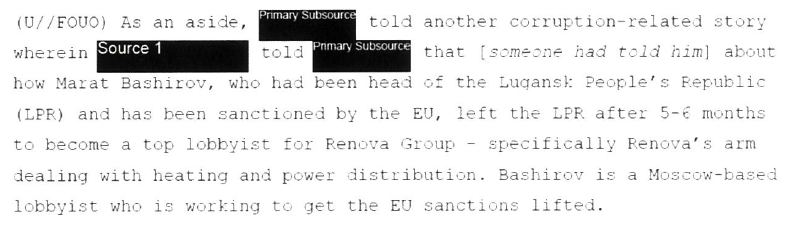 (U//FOUO) As an aside, Danchenko told another corruption-related story wherein Sergey Abyshev told Danchenko that [someone had told him] about how Marat Bashirov, who had been head of the Lugansk People’s Republic(LPR) and has been sanctioned by the EU, left the LPR after 5-6 months to become a top lobbyist for Renova Group – specifically Renova’s arm dealing with heating and power distribution. Bashirov is a Moscow-based lobbyist who is working to get the EU sanctions lifted.12345678901234St. Petersburg53St. Petersburg-Related Information [2016/113] (U//FOUO) The material regarding St. Petersburg and Trump real estatedeals came from Ivan Vorontsov. Vorontsov suggested that one person tolook at regarding compromising material on Trump was [Aras] Agalarov,as well as 1234568901234, one of the biggest real estate developers.Talk to Agalarov, 53(U//FOUO) Danchenko also talked to a friend of his who [ANALYST NOTE: either had or knew someone who had] escorted Trump while in St. Petersburg. 1234567890123456789012, who he knew as a teenager in Perm, was a 12345678901234567 who lived in Moscow. She was about ** years old when she died, suddenly, last year. Danchenko heard the bad news from her boyfriend, who sent him a picture of her gravesite. She wrote stories which were on the critical side of the Russian government. ****xxxxxxxxxxxxxxxxxxxxxxxxxxxxxxxx.XxxxxxxxxxxxxxxxxxxxxxxxxxxxxxxxxxxxxxxxxxxxxxxxxxxxxxxxxxxxxxxxxXxxxxxxxxxxxxxxxxxxxxxxxxxxxxxxxxxxxxxxxxxxxxxxxxxxxxxxxxxxxxxxxxxxxxxxxxxxxxxxxxxxxxxxxxxxxxxxxxxxxxxx. He saw her in Russia during a project circa **** 2013 ****xxxxxxxxxxxxxxxxxxxxxxxxxxxxxxxxxxxxxxx adding that it was about 6-7 months before the Olympics. He also saw her ****56789012 in ****xxx 2015 at a get-together ****xxx. He said she was also ****xxxx. ****xxxxxxxxxxxxxx.XxxxxxxxxxxxxxxxxxxxxxxxxxxxxxxxxxxxxxxxxxxxxxxxxxxxxxxxxxxxxxxxxXxxxxxxxxxxxxxxxxxxxxxxxxxxxxxxxxxxxxxxxxxxxxxxxxxxxxxxxxxxxxxxxXxxxxxxxxxxxxxxxxxxxxxxxxxxxxxxxxxxxxxxxxxxxxxxxxxxxxxxxxxxxxxxXxxxxxxxxxxxxxxxxxxxxxxxxxxxxxxxxxxxxxxxxxxxxxxxxxxxxxxxxxxxxxxReaction of Friends to the Dossier(U//FOUO) Reactions of Danchenko’s Friends to the Dossier(U//FOUO) Danchenko has had friends reach out to him about Trump and the dossier. He’s considered it normal joking – ****xxxxxxxxxxxxxxxxxxxxxxxxxxxxxxxxxxxxxxxxxxxxxxxxxxxxxxxxxxxxxxxxxxxxxxxxxxxxxxxx.Little Octobrist5412345678901. He simply jokes back. None of his friends or social network has broken off contact because of the election or the release of the dossier.(U//FOUO) Friends’ Travel to the United States; Approachability(U//FOUO) Olga Galkina(U//FOUO) Danchenko was asked if he’d ever met GALKINA in the United States. Danchenko said that he met GALKINA in the United States during her visit in April 2016. She had a trip to a number of destinations in the United States, and she stopped over in Washington,DC. She, Danchenko, and 123456789012345678901234567890, went shopping and to a restaurant together. Danchenko said that she came out for her 12345678901234567890. He doesn’t know exactly where she visited while in the United States, but he thought it was ****xxxxxxxxxxxxxxxxxxxxxxxx.(U//FOUO) Danchenko believes that GALKINA had also traveled previously to the United States – perhaps as many as ****x times. He knows that she was on a ****xxxxxxxxxxxx visiting ****xxx in the mid-2000s. She has stayed at hotels as well as at Danchenko’s place.(U//FOUO) Danchenko is not sure if GALKINA would talk to the FBI. He can’t speak for her. He said that she is in a ****xxxxxxxx right now [****xxxxxxxxxxxxxxxxxxxxxxxxxxxxxxxxxxx]. Danchenko thinks if GALKINA received a plausible job offer, she might come over. Danchenko offered that he would carefully inquire about her plans over the coming year (2017) and see if there are possibilities – he reiterated that he owes GALKINA an ****xxx over the next few days about the views of Russian speakers in the United States towards Trump.55(U//FOUO) Alexey Dundich(U//FOUO) Dundich has not been to the United States in probably tenyears.(U//FOUO) Sergei Abyshev(U//FOUO) Abyshev traveled to the United States in circa **** - not long after ****xxxxxxxx. Danchenko met him in the United States.Danchenko reiterated Abyshev’s ties with Trubnikov.(U//FOUO) Lyudmila Podobedova(U//FOUO) Podobedova has occasional travel to Europe and Southeast Asia ****xx. She would probably be willing to travel to the United States; however, Danchenko reiterated that she reportedly has “senior connections” in ****xxx and ****xxx. Off-handedly, Danchenko said that Podobedova has her own “kurator” [handler] but when interviewers pressed him on this point, he softened that statement, indicating that Podobedova “projects an image that she has these types of [secret] connections and “knows the intelligence lingo.” He never reported to Steele that Podobedova had a “kurator.”(U//FOUO) Danchenko’s Contacts with Russian Intelligence and Security Services (Redux); Danchenko and 123456789012345678(U//FOUO) Given his language ability and his overseas travel as an exchange student, Danchenko was asked if he had ever been approached by Russian intelligence and/or security services when he was a student in Perm. Danchenko said no. The only individuals with whom he has contact who were connected to Russia’s intelligence and security services were 56his friend, 12345678901234, who worked for the FSB in order to stay out of jail 123456789012345, (2) 123456789012345, the 12345678 in DC who mentioned in the previous interview; and (3) FNU [1234567890],who interacted with him and Clifford Gaddy in Washington DC. 1234567890was the head of ****xxxxxxxxxxxxxxxxxxxxxxxxxxxxxxxx and would pester Danchenko and Gaddy for information. [ANALYST NOTE: This contradicted Danchenko’s earlier statements regarding having no contact with Russia’s intelligence and security services, and it also contradicted his earlier statements regarding not really knowing if 12345678 was actually connected to Russia’s intelligence and security services.]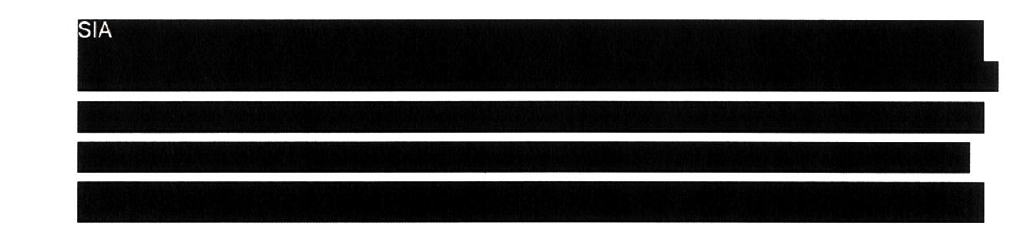 Interaction with FSB, p56(U//FOUO) Danchenko also related a story regarding IVAN VORONTSOV’s interaction with the FSB. Danchenko said that he remembered this story “right before I talked to you [the FBI] this week.” Circa ****xxxxxxx, VORONTSOV was ****xxxxxxxxxxxxxxxxxxxxxxxxx. VORONTSOV told him (Danchenko) about this, and also ****xx a picture of the doors at ****xxxxxxxxxxxxxxxxxxxxxxxxxxxxxx. At FSBHQ, VORONTSOV was questioned xxxxxxxxxxxxxxxxxxxxxx**** he (VORONTSOV) had made about the leadership of Russia’s ****xxxxxxxx. VORONTSOV was also lightly threatened. According to Danchenko, he (VORONTSOV) was told that “he (VORONTSOV) should be more careful; that he (VORONTSOV) should watch his mouth and act responsibly.” VORONTSOV ended up ****xxx about his interaction, and received a lot of joking about ****xxxx.57(U//FOUO) Danchenko brushed aside the idea of being approached by the intelligence and security services as a student. He explained that it was the late ****xxxxxxxxx, and the university setting was rather lax. He did not really attend English class all that often because his language was already good and the classes weren’t that useful. People smoked in class and dressed down.(U//FOUO) Danchenko and Russia’s Diplomatic Corps(U//FOUO) Danchenko was asked if he had ever considered a career with Russia’s diplomatic corps. Danchenko explained that he went to a xxxxxxxxxxxxxxxxxx**** for ****xxxxxxxxxxxx, which he identified as ****xxxxxx. Most of the graduates were told, ****xxxxxxxxxxx, for example, that they were slated for big things in life and would be aimed towards university at MGIMO, Moscow State, or Saint-PetersburgUniversity, with future careers in diplomacy, interpretation or “going abroad.” XX years later, Danchenko remarked, probably 1/2 of the students are abroad, in places like London and elsewhere.(U//FOUO) Danchenko told the interviewers that he never seriously considered going into the diplomatic corps. He never tested for it, and he never applied for any of the major universities listed above [which would feed into Russia’s diplomatic corps]. 123456789012Moscow State1234567890123456 1234567890Saint-Petersburg UniversityAdditional Danchenko Contacts from Perm(U//FOUO) Additional Danchenko Contacts from Perm(U//FOUO) Danchenko was asked if – beside GALKINA and others he has mentioned – if he has used other old friendships, schoolmates, and known associates from Perm as sources of information. Danchenko balked, meandered in the conversation, and did not really answer the question. The interviewers did not press him on this at this point.58 Contacts in the MFA(U//FOUO) Danchenko Contacts in Russia’s Ministry of Foreign Affairs (MFA)(U//FOUO) Danchenko was asked about his contacts in the MFA. He remarked that, over the years, he has collected numerous business cardsof MFA personnel, usually through contact at conferences and events. Hemet Yuriy Ushakov a few times at Brookings – and remarked how Ushakovis known to operate “independent” of Lavrov. Danchenko also met SergeyKislyak at a couple of events – he recalled one event that happened onhis xxxxxxxxxxxxxxxxxxxxxxxxxxxxxxxxxxxx. (U//FOUO) After thinking about it a bit more, Danchenko whispered outloud to himself, “Newmann.” The interviewers asked him for additionaldetails. Danchenko could not remember the individual’s surname atfirst. He said that “Newmann” was from Perm, and that he [Pavel] was a“strange character” Danchenko met last year. He met Pavel briefly in Moscow. Pavel’s background was in PR/GR with the xxxxxxxxxxxxxxxxxxx.Pavel studied 1234567890, and then took a career with the MFA.Danchenko described 12345’s MFA job as “a delivery boy” but added thatit was strange because 12345 “did not seem to be qualified for the jobthat he had [at the MFA].” Eventually, Danchenko recalled that 12345’ssurname was 1234567890123.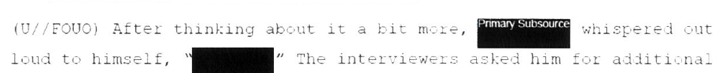 (U//FOUO) After thinking about it a bit more, Danchenko whispered outloud to himself, “Newman!”  The interviewers asked him for additionaldetails.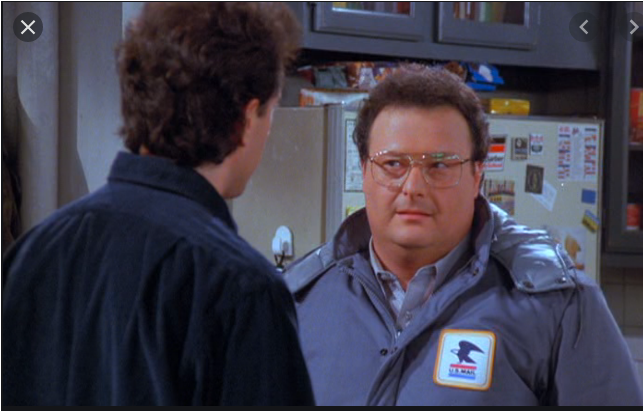 